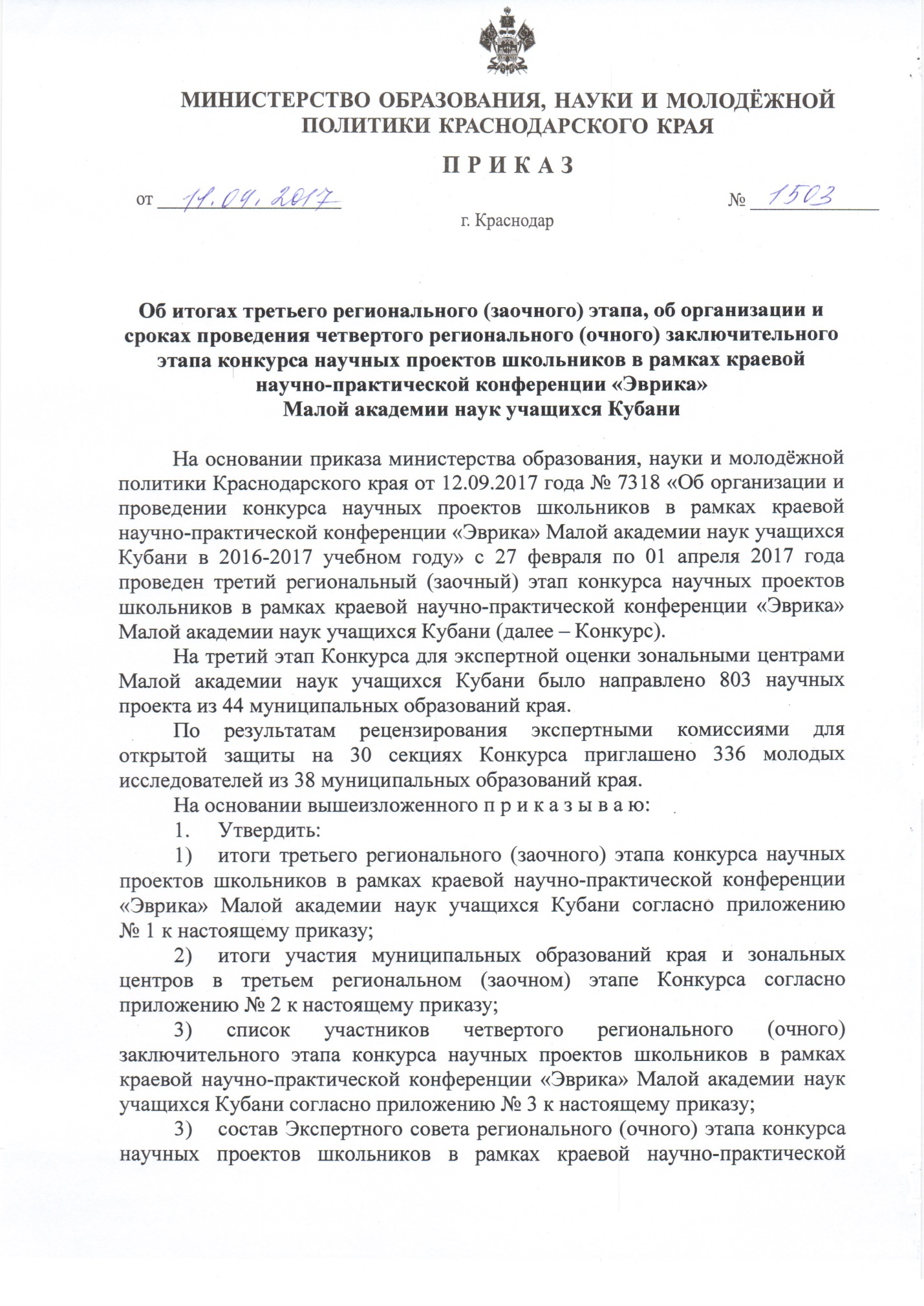 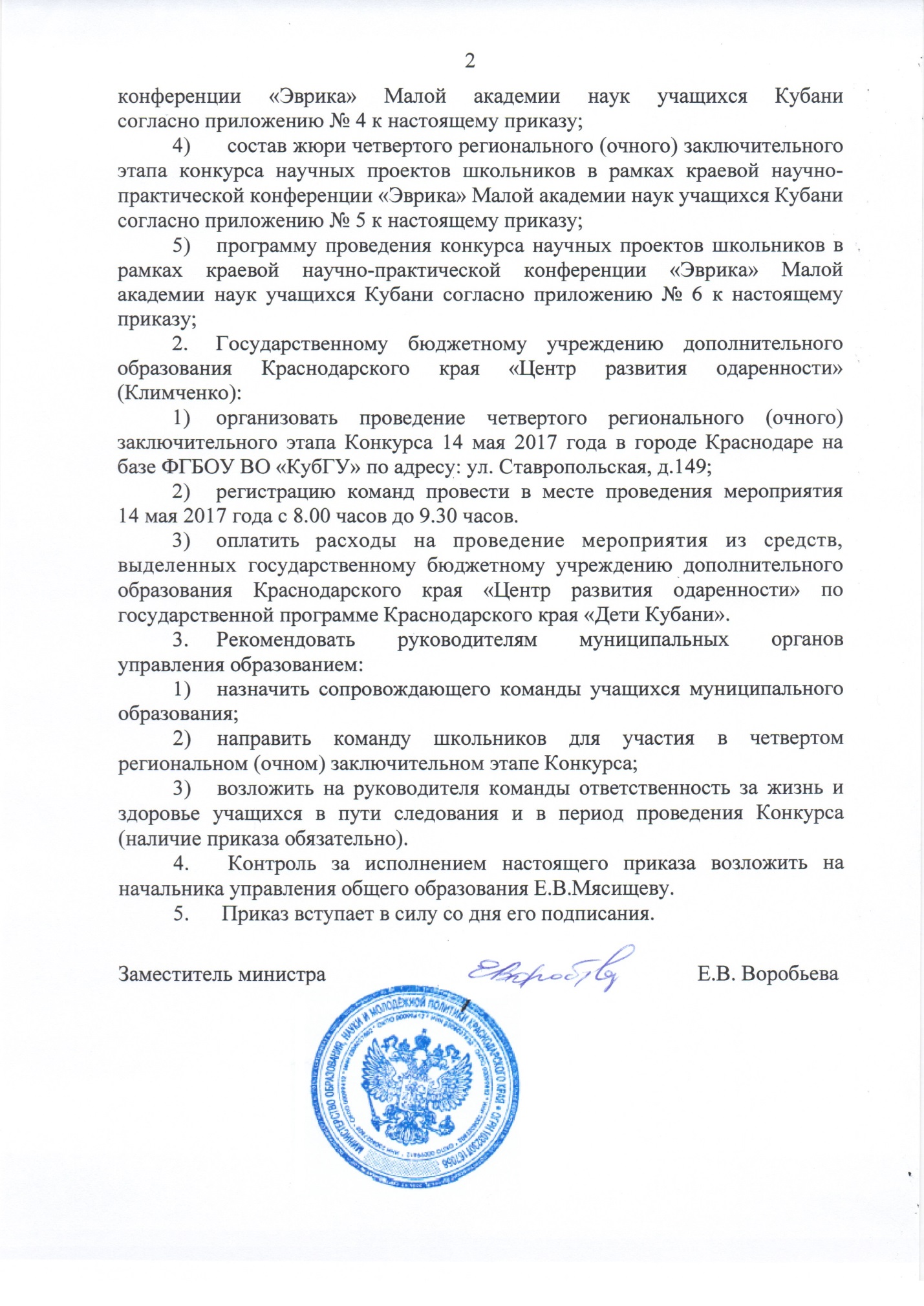 Итоги третьего регионального (заочного) этапа конкурса научных проектов школьников в рамках краевой научно-практической конференции «Эврика» Малой академии наук учащихся Кубанив 2016-2017 учебном годуЕстественнонаучное направление в рамках секций:«Биология»«География»«Математика»«Медицина и здоровый образ жизни»«Персональная медицина»«Физика»	«Химия»«Экология»Техническое  направление в рамках секций: «Компьютерные технологии»«Политехническая»«Робототехника» «Космичнские технологии»«Современные технологии в сельском хозяйстве»Социально-экономическое направление в рамках секций:«Политология и право»«Психология»«Социология»«Экономика»Гуманитарное направление в рамках секций«Журналистика»«Искусствознание»«Технология прикладного творчества» «История»«Краеведение»«Литературоведение» «Языкознание (русский язык)» «Языкознание (английский, немецкий, французский языки)»Начальник отдела общего образования											                     О.А.Лозовая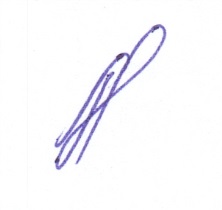 ПРИЛОЖЕНИЕ 2УТВЕРЖДЕНЫ приказом министерства образования,  науки и молодёжной политикиКраснодарского края                                                                                      от 11.04.2017 года № 1503Итоги участия муниципальных образований края и зональных центров в третьем региональном (заочном) этапе конкурса научных проектов школьников в рамках краевой научно-практической конференции «Эврика» Малой академии наук учащихся Кубани в 2016-2017 учебном году  Начальник отдела общего образования 	          			          	                 О.А.ЛозоваяСписок участников четвертого регионального (очного) заключительного этапа конкурса научных проектов школьников в рамках краевой научно-практической конференции «Эврика» Малой академии наук учащихся Кубани в 2016-2017 учебном годуЕстественнонаучное направление в рамках секций:«Биология» «География»«Медицина и здоровый образ жизни»«Химия»«Экология» «Математика»«Компьютерные технологии»Социально-экономическое направление в рамках секций:«Политология и право»«Моя законотворческая инициатива» «Психология»«Социология»«Экономика»Гуманитарное направление в рамках секций:«Журналистика»«Искусствознание»  «История»«Краеведение»«Языкознание (английский, немецкий, французский языки)»«Языкознание (русский язык)»«Литературоведение» «Физика»Техническое направление в рамках секций:«Политехническая (9-11 классы)» (в форме выставки)«Робототехника» (в форме выставки) «Технология прикладного творчества (9-11 классы)» (в форме выставки)Мой первый учебно-исследовательский проект в рамках секций:«Физико-математическое направление» (4-8 классы)«Естественнонаучное направление» (4-8 классы)«Гуманитарное направление» (4-8 классы)«Социально-историческое направление» (4-8 классы)«Биологическое направление (4-8 классы)»«Технология прикладного творчества»  (6-8 классы) (в форме выставки)«Техническое направление (4-8 классы)» (в форме выставки)Начальник отдела общего образования	   			                О.А. ЛозоваяСостав жюри четвертого регионального (очного) заключительного этапа конкурса научных проектов школьников в рамках краевой научно-практической конференции «Эврика» Малой академии наук учащихся Кубани в 2016-2017 учебном году КОНФЕРЕНЦИЯЕстественнонаучное направление в рамках секций:«Биология»«География» «Медицина и здоровый образ жизни»«Химия» «Экология»Математика и информационные технологии в рамках секций:«Математика»«Экономика»Начальник отдела общего образования					        О.А. ЛозоваяПрограммапроведения четвертого регионального (очного) заключительного этапа конкурса научных проектов школьников в рамках краевой научно-практической конференции «Эврика» Малой академии наук учащихся Кубани в 2016-2017 учебном году 14 мая (воскресенье)Начальник отдела общего образования					       О.А. ЛозоваяПриложение 5Конкурс научных проектов школьников в рамках краевой научно-практической конференции «Эврика» 			Заполняется Экспертным советомМалой академии наук учащихся КубаниКарта командыМуниципальное образование  КРАСНОДАРСКОГО КРАЯ __________________________(от  муниципального образования 1 команда)В командном конкурсе «Научный кубок Кубани» в соответствии с заявкой участвует команда из ____ человек, перечисленных ниже (число от 3 до 5 человек)Руководитель делегации     _________________     ______________________________________________________               ____________         ________.			     Фамилия, имя, отчество  		                                             Должность, место работы				               Подпись                          Дата	печать МОИнструкция по заполнениюКоличество членов команды (от 3 до 5 человек)Одна команда от муниципального образования Индексы тематических направлений:Т 	- ТехническоеЕ 	- ЕстественнонаучноеМ - Математика и информационные технологии Г - ГуманитарноеС	- Социально-экономическоеП	- Прикладное творчествоПРИЛОЖЕНИЕ № 1УТВЕРЖДЕНЫ приказом министерства образования, науки и молодежной политики Краснодарского краяот 11.04.2017 года № 1503№ п/пФ.И.О.КлассОбразовательное учреждениеМуниципальное образованиеТемаКол-во балловРейтингТрошин Никита Максимович9МАОУ СОШ № 40НовороссийскМониторинг орнитофауны Абраусского лесничества73,61Васильева Арина Александровна11МБУ ДО «Хоста»СочиВлияние катионов меди на рост и развитие Secale cereale в условиях пассивной гидропоники. Изучение гидропонных субстратов64,32Бовтунова Ксения Николаевна11МБОУ СОШ № 6Славянский районОрнитофауна плодовых садов643Казаков Андрей Олегович11МБОУ СОШ № 19АнапаЛекарственные растения с. Джигинка Анапского района62,34Усов Денис Алексеевич10МБОУ СОШ № 8Отрадненский районМониторинг белоголовых сипов в окрестностях ст. Передовой61,65Рудомаха Ангелина Валерьевна9МБОУ СОШ № 39Славянский районВлияние ретардантов на рост, развитие и урожайность огурца гибрида F1 Артист в условиях Славянского района616Терещенко Мария Владимировна9МБОУ СОШ № 1,  МБУ ДО ДЭБЦКрымский районВлияние сроков посадки на продуктивность земляники в условиях Крымского района60,67Солодовников Артем Константинович 9МАОУ СОШ № 40НовороссийскОсобенности произрастания трутовых грибов в районе Новороссийске 608Чаленко Алексей Дмитриевич9МАОУ СОШ № 40НовороссийскОсобенности интродукции Штенрнбергии колхикоцветной в районе города Новороссийска 608Ованесян Софья Овсеповна10МБОУ СОШ № 10, МБОУ ДО ЭБЦТуапсинский районСортоиспытание сортов F1 томатов и огурцов в условиях неотапливаемых теплиц в Туапсинском районе56,39КондаковаАнна Алексеевна11МБОУ СОШ № 14КраснодарВлияние минерального удобрения УЛЬТРАСОЛ 12-12-36+2MgO+МЭ на продуктивность и качество томата сорта Дар Заволжья54,610Фролова Светлана Юрьевна9МБОУ СОШ № 38Абинский районВлияние сроков сева на урожайность сортов пшениц-двуручек5411МеликовАгаверди Сабир-оглы10МБОУ СОШ № 14КраснодарЭффективность применения органоминерального удобрения «Элемент» марки: Элемент «Бор» на капусте белокочанной5411Барнаш Владислава  Витальевна10МБОУ лицей № 1,  МБУ ДО СЮНСлавянский районПрименение вермикулита при выращивании петуньи 52,612Бородина Наталья Дмитриевна9МБОУ Гимназия № 6 Тихорецкий районИсследование вегетативной нервной системы на адаптации организма к физическим и умственным нагрузкам на примере учащихся МБОУ Гимназии № 6 г.Тихорецка51,613Мирошниченко Екатерина Михайловна9МБОУ СОШ № 7Староминский районБиоритмы и успеваемость учащихся50,614Халуев Святослав Александрович10МОБУ СОШ № 3Лабинский районОпределение качества молока разных производителей в Лабинском районе49,615ЛымарьИлона Максимовна9МАОУ СОШ № 75КраснодарПовышение урожая и качества винограда столовых сортов под влиянием некорневой подкормки раствором древесной золы4916Афонцева Виктория Владимировна10МБОУ СОШ № 5, МБУ ДО СЮНСлавянский районВлияние искусственного вскармливания  на развитие ягнят4817Дьякова Ирина Сергеевна11МБОУ СОШ № 5Тимашевский районВзаимосвязь порога вкусовой чувствительности к глюкозе со шкалой прогнозирования сахарного диабета как способ диагностики нарушения углеводного обмена4817Филипская Вероника Владимировна9МБОУ СОШ № 38Абинский районСравнение урожайных данных двурядных сортов  озимого ячменя в условиях Абинского района47,318Лущикова Софья Витальевна10МБОУ СОШ № 1Абинский районСравнение урожайных данных короткостебельных сортов озимой пшеницы за два года4719Пупынина Анна Александровна11МБОУ-СОШ № 5Калининский районБиологический возраст как показатель здоровья организма человека46,620Колотько Богдана Андреевна9МБОУ СОШ № 9Абинский районБиологическая эффективность агрохимиката АгроВерм О4621Минова Виктория Алексеевна9МБОУ СОШ № 9Абинский районЭффективность использования гуминовых препаратов при выращивании огурцов4621Колесникова Виктория Вадимовна11МОБУ лицей № 95СочиЗащита растений закрытого грунта на территории Лазаревского района г.Сочи Краснодарского края4621Царенко Вячеслав Александрович10МБОУ СОШ № 31Темрюкский районНитраты в нашей жизни4621Баркалова Алина Максимовна9МБОУ ДО ЭБЦ, МБОУ СОШ № 11Туапсинский районАкклиматизация красноухой черепахи на черноморском побережье Краснодарского края – за и против4621Савенкова Дарья Сергеевна11МБОУ СОШ № 38Абинский районВлияние метеоусловий на урожайность сортов озимого ячменя в условиях Абинского района45,622Тытарь Валерий  Михайлович11МБОУ СОШ № 11Усть-Лабинский районАгротехнические приемы при выращивании моркови45,622Скрипкина Татьяна Владимировна10МБУ ДО ЭБЦСочиНовая плодовая культура - Бутия4423Етеревскова Светлана Сергеевна10МБОУ СОШ № 27НовороссийскИзучение изменений внешнего состояния спортивной лошади ее активности на тренировках, в зависимости от рациона питания4324Супрунова Дарья Сергеевна10МБОУ СОШ № 5Калининский районТипы орошения картофеля42,325Ахполова Тамара Эльбрусовна10МБУ ДО ЭБЦКрасноармейский районСпособы борьбы с американской белой бабочкой42,325Ткач Юлия Игоревна10МАОУ СОШ № 4Абинский районХимические и биологические свойства одуванчика лекарственного41,626Чередник Александра Сергеевна11МБОУ СОШ № 4Приморско-Ахтарский районКоты - лекари41,327Бабакова Александра Алексеевна9МБОУ СОШ № 15Абинский районВыращивание дождевых червей «Старатель» в домашних условиях4128Поливцев Денис Евгеньевич11БОУ «СОШ № 2»Динской районОпределение наиболее выгодных культур, которые могли бы выращиваться на определённой почве4128Коршунова Анастасия Владимировна9МБОУ СОШ № 5Красноармейский районВлияние температурного режима на скорость развития куколки бабочки капустной белянки4128Бардацкий Никита Сергеевич10МБОУ СОШ № 2Ленинградский районВлияние классической музыки на рост подсолнечника4128Радзиковская Леона Сергеевна11МАОУ СОШ № 13Темрюкский районРастительные масла: влияние на человека4128СаканцеваМария Федоровна11МБОУ СОШ № 4 Тихорецкий районВлияние удобрений на рост и развитие растений4128Иванова Алина Витальевна9МБОУ СОШ № 11Усть -Лабинский районФитонцидные свойства комнатных растений4128Грошев Роман Яковлевич10МАОУ СОШ № 2Усть-Лабинский районОсознанные сновидения, миф или реальность?4128Полетаева Софья Алексеевна10МБОУ СОШ № 4Северский районРаннецветущие растения Северского района39,329Семенова Анастасия Андреевна9МБОУ СОШ № 17Апшеронский районЛюбимое лакомство мороженое: всегда ли натуральное и полезное3930МилюковаКристинаВладимировна11МАОУ СОШ № 9Белоглинский районПричины появления лесных птиц в степной зоне3930Понарина Полина Сергеевна11МБОУ СОШ № 18 Выселковский районАгроценоз- предприятие Выселковское АО фирма Агрокомплекс  имени Н.И. Ткачева3930Пискун Анастасия  Михайловна10МАОУ гимназия № 5НовороссийскВыработка условных рефлексов беспородной домашней кошки, направленная на развитие взаимопонимания между животными и ребенком как вариант занятости школьников в свободное время3930МалышАлександраДмитриевна9МБОУ СОШ № 5Кущёвский районЖивая аптека37,631Гуленко Ксения Николаевна 9МАОУ СОШ № 2 Успенский районИсследование способов выращивания саженцев розы черенками3732КазарянТатевик Олеговна9МБОУ СОШ № 1КраснодарРазвитие личинки бесхвостой амфибии3633Горшкова Виктория  Александровна9МОБУ СОШ № 9Лабинский районВыращивание картофеля с использование органических удобрений3633Завизион Оксана Валерьевна,
Терляева Татьяна Константиновна10МОАУ Гимназия № 8СочиПродукты пчеловодства в косметологии3633Киселева Елена Андреевна11МОБУ СОШ № 20Кореновский районДождевой червь – старатель3534Чургулия Марика Элгуджаевна9МОБУ СОШ № 8 Новокубанский район Магия аромата3534Дыбка Мария Юрьевна9МБОУ СОШ № 3Ленинградский районВлияние внешних факторов среды на рост плесени34,635Панков Вадим Дмитриевич 9МБОУ-ООШ № 21АрмавирВсе про пчёл 3436Кононенко Анастасия Олеговна10БОУ  «СОШ № 38»Динской районОпределение качественных характеристик молока в домашних условиях3436Серченко Людмила Александровна9МОБУ СОШ № 9Лабинский районРазложение белков разного происхождения ферментом пепсином3337Хамракулов Кирилл Евгеньевич10МБОУ СОШ № 1Ленинградский районФитонциды еловых иголок, как способ борьбы с картофельными вредителями3337Цоколова Маргарита Васильевна11МБОУ СОШ № 7Новопокровский районОгурец – культура выгодная3337Гнездилова Анастасия Владимировна 9МАОУ СОШ № 2 Успенский районЭксперименты по установке3337Семёнова Валентина Сергеевна9МАОУ СОШ № 2 Успенский районЭти глаза напротив – калейдоскоп идей32,338Разворотнев Максим Сергеевич11МБОУ СОШ № 1Ленинградский районОсобенности развития сердечно - сосудистой системы в подростковом возрасте 3139СтоляроваАлёна Олеговна9МБОУ СОШ № 30Кущёвский районЙододефицитные  заболевания щитовидной железы2840Щеблыкина ЮлияАлександровна9МБОУ СОШ № 17Новопокровский районВыращивание нимфей в искусственном водоёме ст. Ильинской2840Скубовская Полина Александровна9МАОУ СОШ № 2 Успенский районХлеб и музыка2441Мирошниченко Валерия Сергеевна11МАОУ СОШ № 1 Выселковский районНаследственные болезни человека16,642Кравчуненко Анна Романовна10МОБУ СОШ № 25Кореновский районИзучение прудов, созданных на основе балочной системы станицы Платнировской78,31Моор Юлия Владимировна9БОУ «СОШ № 29»Динской районРазработка экскурсионного маршрута «Динской район: от Курганов и до наших дней»76,72ЗаблоцкаяМария Алексеевна10МАОУ СОШ № 11Ейский районПроблемы берегозащиты и берегоукрепления в Ейском районе75,33Болдырев Игорь Александрович9МОБУ СОШ № 11 Новокубанский район Исследование причин активизации заболачивания долины реки Уруп 73,64Романчук Виктория Олеговна11МБОУ ДО ЭБЦЕйский районМинералогический состав, строение, физико- химические свойства породы, образующей береговые обнажения Ейского полуострова и их изменение в процессе генезиса73,35Тищенко Алина Юрьевна10МБОУ СОШ № 9Тимашевский районРазвитие агротуризма на территории Незаймоновского сельского поселения71,76Кирилин Илья Эдуардович9МБОУ СОШ № 6Калининский районПерспективы развития Гуамского ущелья как туристического объекта мирового масштаба71,37Кривуля Александр Алексеевич9МБОУ СОШ № 12Калининский районФизико-географическая характеристика Новониколаевского сельского поселения718АветисянАлина Аршаковна10МБОУгимназия № 54КраснодарКоординаты города Краснодара через 2000 лет69,39ДрузякинИван Сергеевич9МБОУ гимназия № 54КраснодарГеоинформационные системы и возможности их использования в школе6810НовосельцеваАрина Михайловна9МАОУ СОШ № 1Новопокровский районПричина заиления верховья реки Ея в Новопокровском районе67,711Стативко Владислав Сергеевич11МБОУ СОШ № 33НовороссийскИзучение свойств пиритов66,712Трус Марина Дмитриевна11МБОУ СОШ № 29Темрюкский районДеградация береговых линий в результате воздействия природных и антропогенных факторов на побережье Таманского залива в районе посёлка Приморский66,313РаганянАлинаЭдуардовна10ЧОУ гимназия«Эрудит»КраснодарВеликие транспортные пути мира6414ФедуловаЕлена Александрвна10МБОУ СОШ № 83, МУ ДО «Малая академия»КраснодарСвятые источники Кубани6414Дрога Ольга Павловна9МБОУ СОШ № 10Щербиновский районБАМ – подвиг, жизнь, романтика труда!6315Кривошеева ЕкатеринаАлексеевна9МБОУ СОШ № 3Павловский районЧерноземы Павловского района6116ГубаМихаил Витальевич9ЧОУ гимназия«Эрудит»КраснодарЖемчужины Кубани60,717Епатко Анна Николаевна11МБОУ СОШ № 6Павловский районМаленькая улица большой страны60,318Безчастная Юлия Игоревна9МБОУ СОШ № 12Калининский районГеографическая грамотность5519Моргунова Татьяна Владимировна9МБОУ СОШ № 10Тимашевский районГеография России на денежных знаках5120Игнатенко Дарья Сергеевна11МБОУ гимназияЛенинградский районИзучение состава грунтовых вод микрорайонов станицы Ленинградской4821Невеселая Дарья Сергеевна9МБОУ СОШ № 3Павловский районЭкология родной реки4821Лебедев Михаил Александрович9МБОУ СОШ № 5Красноармейский районКрым и его достопримечательности4522Величко Валерия Евгеньевна10МБОУ СОШ № 4Темрюкский районПроблемы водоснабжения станицы Курчанской4423Симонов Алик Алексеевич9МБОУ СОШ № 5Красноармейский районГеография в домашнем холодильнике4423Чувило Валерия Витальевна10МБОУ СОШ № 3Ленинградский районВкус и пользу совмещай, отведай Краснодарский край 4324БекмаметоваАнна Александровна11МОБУ СОШ № 28СочиВлияние шума на организм человека4025Кузнецов Николай Николаевич9МАОУ СОШ № 4Абинский районСловарь географических терминов и понятий для подготовки к ОГЭ3826Абдраманова  ЯнаРасимовна11МАОУ СОШ № 6Кущёвский районЭкспедиция в Чувашию3627Евдокимова Александра Михайловна9БОУ «ООШ № 7»Динской районМои семь чудес света ст. Пластуновской3128Олейник Егор Александрович10МАОУ СОШ № 2Павловский районЗемля на карте, карта на Земле2329БаскаковаЕкатерина Сергеевна10МБОУ СОШ № 57КраснодарАльтернативные источники энергии в Краснодарском крае030Шинкаренко Юлия Вячеславовна11МБОУ СОШ № 15 КореновскийрайонАльтернативные источники энергии в Краснодарском крае030Иванова Светлана Игоревна9МОАУ Гимназия № 8 МБУ ДО ЦТРиГОСочиПрименение прямой и обратной задач теории погрешностей к решению прикладных задач901Политыко Кирилл Николаевич11МБОУ СОШ № 2Каневской районАлгоритмизация решения тригонометрических уравнений901Никифорова Мария Андреевна11МАОУ СОШ № 17Славянский районМатематическое прогнозирование и моделирование доходов населения Славянского района85,62КаспарянРоман Эрвинович9МБОУ лицей № 90, МУ ДО «Малая академия»КраснодарПаркеты. Геометрия на паркете. Замощения83,33Мацкайлов Олег Валерьевич9МБОУ лицей № 4КраснодарТрисектор и квинксектор: исторические аспекты и практическое применение824Кирьянов Борис Юрьевич9МАОУ лицей № 48КраснодарТеория игр. Теория вероятности81,65Берко Екатерина Сергеевна10МБОУ СОШ № 34Тихорецкий районИзучение геометрии на улицах г. Тихорецка80,66Евлоев Руслан Акрамович10МБОУ СОШ № 11Каневской районРазличные способы решения алгебраических уравнений с модулем в школьном курсе математики78,67Кукс Павел Александрович10МБОУ СОШ № 5Белореченский районМетоды координат и его особенности при решении стереометрических задач78,67Терехова Елизавета Валерьевна10МАОУ СОШ № 17Славянский районПрименение теоремы Чевы и Минелая к решению сложных задач.788Коршикова Анна Геннадьевна 11МОБУ СОШ № 11Новокубанский район Графический способ решения уравнений с применением информационных технологий779Гапеев Никита Вячеславович,
Медяник Вадим Вадимович,
Симонов Максим Андреевич10МОАУ Гимназия № 8СочиИспользование 3D технологии в стереометрии76,610Угаров Данил Александрович9МБОУ СОШ № 1 Тихорецкий районГород Тихорецк в цифрах и задачах7211Влажина Александра Сергеевна10МБОУ СОШ № 8Тимашевский районЭкстремальные задачи71,612Демиденко Алина Павловна11МБОУ СОШ № 6Славянский районПризнаки делимости70,613Дуюн Юлия Александровна11МБОУ СОШ № 2  Тихорецкий районРоль геометрии и стереометрии в архитектуре глазами учащихся70,314Гунькина Анастасия Андреевна9МБОУ гимназия № 8 Тихорецкий районАликвотные дроби65,615Языкова Юлия Павловна, Шхалахова Дана Зауровна9МОБУ лицей № 95СочиМатематические элементы в ариях мюзиклов и рок-операх64,316Алейникова Анастасия Алексеевна  11МОБУ СОШ № 11Новокубанский район Решение уравнений с параметрами при подготовке к ГИА по математике6217Демченко Юлия Владимировна9МБОУ ООШ № 6Брюховецкий районИсследование влияния знака модуля на график квадратичной функции61,318Лашек Александра Юрьевна9МАОУ СОШ № 4Абинский районЕще раз о прямоугольном треугольнике60,319ПановаЕвгения Витальевна 10МБОУ СОШ № 32 Белоглинский районЗадачи для формирования основ финансовой грамотности школьников 58,620Иванов Артемий Павлович10БОУ «СОШ № 35»Динской районЗадачи на проценты в жизни человека5821СемидотскаяСветлана Сергеевна10МАОУ СОШ № 9Белоглинский районПроцентные вычисления в реальной жизни: пригодятся ли мне полученные знания после школы56,622Пилипенко Екатерина Романовна 9МОБУ СОШ № 7Новокубанский районРисуем графиками функций54,623Никифорова Надежда Александровна11МБОУ СОШ № 2  Тихорецкий районРоль математики в жизни учеников МБОУ СОШ № 2 г. Тихорецка5224Головко Мария Вячеславовна11МБОУ СОШ № 22Приморско-Ахтарский районСложные проценты в задачах с экономическим содержанием5125Бирюкова Диана Павловна10МАОУ СОШ № 12ГеленджикСтатистические методы при выявлении отношения учащихся к изучению математики49,326Иванова Алина Вадимовна10МОБУ СОШ № 3Лабинский районКвадратичная функция в строительстве и архитектуре49,326Торосян Элеонора Сергеевна10МБОУ СОШ № 5ГеленджикЗначимость математических расчетов в педиатрии и кардиологии48,627Астахов Александр Владимирович10МБОУ СОШ № 5Белореченский районРешение различных задач на проценты48,328Ганзик Алёна Сергеевна11МОБУ СОШ № 11Новокубанский район Способы решения квадратных уравнений 4829Куришкина Раиса Владимировна10МБОУ СОШ № 5Белореченский район Связь математики и музыкального строя4829Гаспарян Диана Варужановна9МБОУ СОШ № 4Тимашевский районФормула Пика47,630Насимова Анастасия Романовна9МБОУ СОШ № 18 Тихорецкий районМатематика в нашей жизни47,630Александрова Юлия Алексеевна 10МБОУ СОШ № 5Абинский районСечение многогранников. Пирамида47,331Захаров Владислав Евгеньевич, Домбровская Вероника Евгеньевна10МАОУ лицей № 11 АрмавирПрямая Эйлера и окружность девяти точек 47,331Ковалёва Дарья  Дмитриевна 9МОБУ СОШ № 7Новокубанский район Нестандартный метод решения квадратных уравнений47,331Кузнецова Александра Андреевна11МАОУ лицей № 11АрмавирТреугольник Рёло47,331Богатова Анастасия Николаевна10МБОУ СОШ № 5Белореченский районМатрица при решении экономических задач45,332Веретенников Вячеслав Сергеевич9МБОУ СОШ № 34Туапсинский районНекоторые тайны золотого сечения45,332РезниковаНаталья  Сергеевна9МБОУ СОШ № 3 ВыселковскийрайонТреугольник и его магические свойства45,332Варавин Алексей Витальевич9МБОУ СОШ №17 Выселковский районЗагадочное число Пи41,633Чмелько Антонина Викторовна 11МОБУ СОШ № 11Новокубанский район Формирование понятия комплексного числа в курсе математики средней школы3834Никифорова Алла Дмитриевна,
Перепелицына Алина Андреевна10МБУ ДО «Хоста»СочиИзучение порога вкусовой чувствительности к глюкозе как способ диагностики нарушений углеводного обмена. Способы снижения глюкозы в крови92,71ЛапченкоДенис Владимирович9МБОУ СОШ № 8Крыловский районИсследование качественного состава продуктов спортивного питания и его влияние на организм юного спортсмена 852Журавлева Виолетта Викторовна11МБОУ СОШ № 2Староминский районПробиотики в жизни человека. Вред или польза83,33Хабаров Владислав Валерьевич9МБОУ СОШ № 1Успенский районОсторожно – антибиотики!76,34Адамян Светлана Амрамовна,
ТкешелашвилиЭлина Михайловна9МОБУ СОШ № 26СочиИсследование влияния различных моделей обуви на здоровье человека755Белоусова Анна Алексеевна10МАОУ СОШ № 22, МУ ДО «ДТДМ»НовороссийскИсследование распространения болезни Лайма (клещевой боррелиоз) в Новороссийске716ЖуравлеваСветлана Вячеславовна 11МОАУ СОШ № 8 Новокубанский район Влияние компьютера на здоровье учащихся677Решетова Виола Сергеевна10МАОУ СОШ № 4Абинский районНеправильный прикус у детей школьного возраста – важная проблема современного общества608КурдаковаЕлизавета Геннадьевна9МАОУлицей № 64КраснодарРациональное использование свободного времени - залог здорового образа жизни57,79Хайло Мария Михайловна9МБОУ СОШ № 2Староминской районВлияние второй смены на здоровье и успеваемость ребенка57,79СолошенкоАлександр Андреевич11МБОУ СОШ № 6КраснодарОценка физиологического состояния учащихся путем функциональных проб56,710Жарченко Александр Валерьевич10МБОУ СОШ № 12Гулькевичский районБезопасность человека – дорожная безопасность 5311Малярова Елена Сергеевна10МБОУ СОШ № 7 Тихорецкий районВлияние насыщенности использования ТСО в учебном процессе, повышенных нагрузок на зрение учащихся49,312Тарасевич Валерия Александровна11МБОУ СОШ № 2Староминский районВлажность воздуха и ее влияние на здоровье человека4813Верещагина Глория Петровна9МБОУ СОШ № 39Славянский районПодростковый алкоголизм – проблема современного общества4614Саркисова Карина Вячеславовна 11МОБУ СОШ № 9 Новокубанский район Исследование физического здоровья учащихся по антропометрическим данным4614Офлиди Николай Андреевич9МБОУ СОШ № 1Каневской районВоздействие антисептиков на жизнедеятельность микроорганизмов44,315Салихова Дарья Сергеевна11МБОУ лицейКаневской районЗдоровье в наших руках4316Горбова Анжелика Владимировна11МБОУ СОШ № 4Тимашевский районРаспространенность ишемической болезни сердца, первичная профилактика управляемых факторов риска ИБС4217Новаковская Дарья Викторовна10МАОУ СОШ № 4, МБУ ДО «Дом детского творчества»Абинский районИсследование изменения артериального давления учащихся4217Арзанова Ольга Ивановна9МБОУ СОШ № 5Брюховецкий районНаркомания-болезнь 21 века4118Гринева Анастасия Игоревна9МБОУ ООШ № 22Туапсинский районВакцинация: за и против39,519Коржова Анна Николаевна10МБОУ СОШ № 12Белореченский районИммунитет и вакцинация – залог здоровья человечества3920Ахмадова Заира Зурабовна, Акулинич Валерия Дмитриевна11МОБУ лицей № 95СочиСпорт и его подводные камни3821Пицхалаури Алексей Александрович9МБОУ СОШ № 20Абинский районВлияние сезонности на рост ребёнка в подростковом периоде3821Пчелов Илья Юрьевич9МБОУ гимназия № 8 Тихорецкий районИзучение влияния зубных паст различных фирм -производителей на зубы3821МоскаленкоОксана Владимировна9МБОУ СОШ № 12Калининский районАдреналин – стимулятор человека, или…3722Демьянова Виктория Сергеевна 10МАОУ- СОШ № 7 АрмавирЛечебные свойства животных 3523Шаповалова Валерия Александровна 10МАОУ лицей № 11 АрмавирПочечная недостаточность и процедуры гемодиализа при сахарном диабете 3523БубликКарина Артуровна9МАОУ лицей Северский районМикроклимат и радиоактивность3324Деревянко Наталья Александровна9МБОУ СОШ № 7Староминский районЭкологически опасные вещества в косметических средствах3025Маслова Наталья Алексеевна, Стовбуренко Елена Олеговна10МБОУ гимназия № 20НовороссийскЖизнь без зависимости3025Швыдкова Алина Геннадьевна11МБОУ СОШ № 11Туапсинский районПоследствия недостатка сна3025Жуковская Влада Леонидовна9МБОУ СОШ № 5Красноармейский районМодные напитки2926Воевода Влада Вадимовна9МБОУ СОШ № 20Брюховецкий районИсследование проблемы лишнего веса у школьников2827Кисель Михаил Викторович10МБОУ СОШ № 5ГеленджикУниверсальный спортивный снаряд для усовершенствования атакующих действий в волейболе2827СавенковаЕва Сергеевна 9МБОУ-СОШ № 10АрмавирИзменение зрения и его причины у детей школьного возраста 2728Пильгуй Елена Денисовна10МБОУ СОШ № 16Ленинградский районШкольник и сотовый телефон2629МисюринаАлександра Денисовна9МБОУ СОШ № 100КраснодарГен гениальности2530Акопян Диана Артуровна10МАОУ СОШ № 35Туапсинский районАспартам –диетический заменитель сахара или токсическое вещество2331Кудревич Анна Андреевна9МАОУ СОШ № 7Брюховецкий районОпасность в сети. Внимание! Мошенники!2331Дьячков Иван Витальевич9МБОУ лицейКаневской районПсихологическое здоровье современных школьников1832Младшова Валерия Алексеевна10МАОУ СОШ № 3Брюховецкий районИспользование физики, физических приборов в медицине и персональная медицина331Шишкина Татьяна Александровна11МАОУ СОШ № 1, ООО «ЦМИТ «Перспектива»Курганинский районНейроинтерфейс как система85,31Ефимов Игорь Викторович11МАОУ лицей № 48КраснодарАльтернативные источники энергии: соленая вода852КосачеваДарья Константинова10МБОУ СОШ № 12 Белоглинский районИсследование поверхностного натяжения жидкости 80,73Мироненко Алина Сергеевна9МБОУ СОШ №  4Калининский районЗамерзший свет76,74Журавель Александр Сергеевич, Краус Илья  Викторович10МАОУ КШАнапаПрименение реактивного движения в военной технике: Российские реактивные системы залпового огня76,35Сафонов Данил Сергеевич11МБОУ СОШ № 18 Тихорецкий районИсследование аудиомодулятора электрического разряда на базе «Качер Бровина»766Левенцов Андрей Геннадьевич9МБОУ СОШ № 1Каневской районДвигатель Стирлинга757МаксимоваАнастасия Анатольевна10МБОУ гимназия № 18, МУ ДО «Малая академия»КраснодарКатание на скейтборде с точки зрения физики72,38Финк Максим Эдуардович9МАОУ СОШ № 3, ООО «ЦМИТ «Перспектива»Курганинский районПодводный робот - рыба729Мироевский Сергей Александрович11МОБУ гимназия № 6СочиИсследование КПД индукционного нагревателя70,710Леонов Роман Денисович11МАОУ лицей № 48КраснодарАвтоматизация сталагмометрических исследований68,711Иванова Светлана  Игоревна9МОАУ Гимназия № 8, МБУ ДО ЦТРиГОСочиИсследование зависимости параметров потока за скачком уплотнения в зависимости от скорости набегающего потока67,312Кесян Александр Александрович11МОБУ СОШ № 25СочиСоздание действующей модели пушки Гаусса и исследование ее характеристик67,312Мушурова Ирина Александровна9МБОУ СОШ № 11Каневской районФизика фольги и температурный климат учебного кабинета66,713Рахманова Софья Александровна10МАОУ СОШ № 1Кущёвский районБезопасная авиация 66,314Руденко Иван Сергеевич9МБОУ ООШ № 6Брюховецкий районПрибор для  домашнего  гравирования66,314Передистая Ирина Геннадьевна9МБОУ СОШ № 18Темрюкский районИзобретение прибора для нанесения узоров в домашних условиях65,315Матерновский Даниил Анатольевич9МАОУ СОШ № 11Ейский районИнтерактивная карта Плутона64,716Кривоконев Данил Юрьевич9МОБУ ООШ № 30 Новокубанский район Когда погаснет Солнце? 6317Соколов Никита Олегович11МАОУ лицей № 48КраснодарРазработка метода экспресс-контроля концентрации углеводородов нефтесодержащих отходов на различных стадиях утилизации61,718Ткаченко Дмитрий Андреевич11МАОУ СОШ № 1Кущёвский районИзучение Земли из космоса 60,719Чернуха Владислав Эрнестович9МБОУ СОШ № 1Каневской районВолновый маятник60,720Гайворонская Юлия Евгеньевна 11МАОУ лицей № 11 АрмавирТайны чёрных дыр 60,321Едыгов Амир Адамович9МАОУ СОШ № 33НовороссийскИзучение магнитных полей бытовых устройств58,722Софенрейдор Даниил Александрович9МОБУ ООШ № 24Кореновский районКатушка Тесла и демонстрация свойств электромагнитного поля катушки Тесла58,723ЮрьеваАнастасия  Олеговна10МАОУ СОШ № 9 Белоглинский районВода – бесценный источник жизнедеятельности58,724Кожевникова Дарья Анатольевна11МАОУ СОШ № 12Курганинский районСоздание микроскопа из линз 5825АнтонякРоман Сергеевич 10МБОУ СОШ № 5Кущёвский районВода в нашей жизни 57,326Полякова Яна Руслановна10МБОУ СОШ № 18НовороссийскЭнергосберегающие привычки57,326Супрунова Дарья Сергеевна10МБОУ-СОШ № 5Калининский район3D  в домашних условиях57,326Кирдяшкин Никита Алексеевич9МОБУ ООШ № 20Новокубанский район Исследование зависимости умения плавать от плотности человеческого тела56,727Нигматулин Вадим Андреевич10МБОУ СОШ № 1Абинский районИсследование физических явлений и процессов при изучении темы «Эволюция звёзд во вселенной»56,727Комлев Дмитрий Александрович9МАОУ-СОШ № 20АрмавирАльтернативные источники энергии55,328Процело Дмитрий Денисович10МБОУ СОШ № 5ГеленджикЧеловек в мире электромагнитных излучений54,729Милишенко Кирилл Евгеньевич, Засенко  Ева Романовна,Балацкая Анна Сергеевна9МБОУ СОШ № 5Тимашевский районФизика музыки и человек53,730Тернавский Богдан Александрович10МАОУ СОШ № 2 Успенский районТепловые машины: кульминация техногенной эпохи или  шаг к экологическому кризису?50,331ЧёрныйВладимирВладимирович11МБОУ гимназия№ 23КраснодарИзучение законов внешнегофотоэффекта и определение постоянной Планка49,732Широков Андрей Александрович10МБОУ гимназия № 8 Тихорецкий районВозможные пути энергосбережения48,733Меньшенина Маргарита Максимовна 11МАОУ лицей № 11 АрмавирБеспроводная передача электричества 46,734Ахмедов Замир Радикович11МБОУ СОШ № 18НовороссийскФизика в спорте42,735Абеленцев Николай Николаевич11МАОУ СОШ № 12Курганинский районОпределение постоянной Планка 4236Ярмощук Кирилл Дмитриевич10МБОУ СОШ № 38Абинский районМой адрес во Вселенной4137Збратов Владислав Александрович10МБОУ СОШ № 18 Тихорецкий районИсследование жизни и деятельности Александра Игнатьевича Шаргеля31,738Хажарова Анастасия Михайловна9МАОУ СОШ № 9Курганинский районЗагадка путешествия во времени 25,739Щербакова Александра Михайловна11МБОУ СОШ № 23НовороссийскАнализ загрязнителей в двух экологических участках с. Гайдук г. Новороссийска72,61Юрченко Василиса Евгеньевна11НОУ гимназия «Школа бизнеса»СочиОпределение диффузионной проницаемости керамзитобетона для раствора углекислого газа в дистиллированной воде682Фоменко Антон Александрович11МБОУ СОШ № 1Староминский районХимия периэторификация63,63Карданова Диана Амербиевна10МАОУ Гимназия № 5НовороссийскСравнительная характеристика качества кубанских яблок62,64Чередниченко Анастасия Алексеевна10МБОУ СОШ № 18Славянский районСпособы выделения и количественное определение содержания химических компонентов растения Каллизия душистая (Callisia fragrans)60,65Апенина Нина Андреевна11МАОУ СОШ № 4Курганинский районОпределение содержания витамина С в овощах и фруктах59,66Чёрный Александр Сергеевич9МБОУ СОШ № 6Крымский районКоррозия металлов в различных средах58,37МосковцевЕлисей Игоревич10МОАНУ СОШ № 17Кореновский районКачественный анализ продукции ЗАО «КМКК» ТМ «Коровка из Кореновки»55,68ШирокаяАнгелина Олеговна11МБОУ СОШ № 9Кущёвский районИсследование свойств фосфатов в стиральных порошках и их действие на окружающую среду54,69Гречко Даниил Вячеславович10МБОУ СОШ № 32Каневской районЗамечательное свойство полупроницаемых мембран53,610ЧёрнаяЮлия Олеговна10МБОУ гимназия № 88, МУ ДО«Малая академия»КраснодарДиагностика кислотно-основного состояния полости рта5311СкоробогатоваЯна Юрьевна11МОАНУ СОШ № 17Кореновский районПриродные красители47,612Кочур Валерия Павловна11МАОУ Гимназия № 5НовороссийскИсследование качества крахмала46,313Пайтян Мэри Аревшатовна9МБОУ СОШ № 17Курганинский район«Красивое или полезное» исследование химического состава яблок разных сортов на содержание углеводов, витаминов и микроэлементов4414Кипрачева Елизавета Романовна10МБОУ СОШ № 21Белореченский районИсследование агрохимической характеристики почв Бжедухского поселения в целях выращивания кукурузы, сахарной свеклы и подсолнечника4315Антонян Михаил Сергеевич11МБОУ лицейКаневской районБиотопливо для школьной лаборатории4216Дзицоева Тамара Олеговна11АОУ  «СОШ № 4»Динской районРастительное и минеральное сырьё для производства красок40,317МацаковВладимир Дмитриевич10МАОУ СОШ № 71КраснодарМёд. Оценка качества мёда.3918Мельников Мирон Дмитриевич 9МБОУ гимназия № 1 АрмавирКачество воды и её очистка бытовыми фильтрами 36,319Асланова Арина Борисовна9БОУ  «СОШ № 29»Динской районКофеин и его влияние на организм человека3620Лебедева Анна Олеговна9МБОУ СОШ № 4Тихорецкий районИзучение жидких средств для мытья» посуды3521Рудякова Виктория Сергеевна11МБОУ СОШ № 2Староминский районРастительные соки – индикаторы рН среды раствора3521Соломатина Юлия Евгеньевна11МБОУ СОШ № 6Крымский районОпределение содержания витамина С в цитрусовых титриметрическим методом34,322Бовель Алиса Владимировна10МБОУ СОШ № 5ГеленджикМетоды изучения воды в Черном море33,623Саркисова Карина Вячеславовна11МОБУ СОШ № 9 Новокубанский район Исследование качества мёда3224Подольцева Дарья  Александровна11МОБУ лицей № 95СочиОпределение содержания танинов в разных сортах чая3125Цыганкова Валерия Романовна 9МАОУ СОШ № 2 Успенский районВлияние различных факторов на форму образования кристаллов в пресыщенных растворах солей3125Трух Юлия Викторовна10МБОУ СОШ № 10Ленинградский районОпределение качества губной помады наиболее популярных фирм-производителей30,626КапиносоваЕкатерина Петровна9МБОУ СОШ № 34КраснодарГигиеническая помада: польза или нет30,327Хапачева Динара Рамазановна 9МАОУ-СОШ № 18 с УИОП АрмавирБелки – основа жизни 30,327Бердиева Саида Руслановна11МОБУ Лицей № 95СочиИзучение поглотительных свойств современных энтеросорбентов2928Тхагушева Заира Асферовна11МОБУ Лицей № 95СочиИсследование и сравнительный анализ показателей качества стиральных порошков28,629Голушко Мария Андреевна9МБОУ ООШ № 22Туапсинский районОпределение способа очистки монет в зависимости от их ценности. Химия и нумизматика2830Гурьянова Полина Константиновна9МОБУ лицей № 95СочиВсе ли йогурты полезны?26,631Степанова Екатерина Михайловна11МОБУ СОШ № 3Лабинский районЗаглянем в чашку чая2632Мирзоева Дилара Борисовна11МОБУ СОШ № 25Кореновский районЕго величество Аспирин 23,333Калинина Любовь Павловна 9МБОУ гимназия № 1 АрмавирНастоящее или фальшивое  20,634Баранов Валерий Николаевич11МАОУ СОШ № 40НовороссийскВозможность сохранения памятника природы Цемесская роща911НишкомаеваЕкатерина Максимовна11МБУ ДО ЭБЦСочиИзучение перспектив восстановления популяции самшита колхидского88,62Керчь Артем Николаевич10МАОУ СОШ № 22НовороссийскМониторинг распределения мидий в цемеской бухте и их роль в ее экосистеме82,33Новоселов Игорь Андреевич10МАОУ СОШ № 22НовороссийскИспользование гидрофобизатора для повышения сорбентных свойств на примере мхов79,64Хорошилова Елена Евгеньевна10МАОУ СОШ № 40НовороссийскОсобенности произрастания приноготковника головчатого в районе Новороссийска74,35Гречка Полина Евгеньевна11МБОУ СОШ № 39Красноармейский районВлияние загрязнений на процесс самоочищения водоёмов Красноармейского района706Мороз Анна Сергеевна10МБОУ СОШ № 4Приморско-Ахтарский районАнализ воды в станице Ольгинской677Кокоткина Маргарита Сергеевна9МАОУ гимназия № 5НовороссийскИзучение целесообразности использования эйхорнии для очистки воды в небольших частных водоемах Новороссийска668Гопкало Павел Сергеевич10МБОУ СОШ № 11Каневской районСаморегулирующаясяЭкосистема экопруда659Рыхтер Полина Вячеславовна9МАОУ СОШ № 11Ейский районОценка уровня радиационной безопасности в Елецком районе Липецкой области. Исследования объемной активности проб воды и почвы64,310Величко Екатерина Андреевна11МАОУ СОШ № 11Ейский районПроект спасения Ханского озера62,311Карпова Анастасия Владимировна9МАОУ СОШ № 35Туапсинский районЖиви, родник, живи6212Богдан Диана Васильевна,
Шадрин Иван Алексеевич9МОБУ СОШ № 38СочиИзучение сезонных миграций птиц на территории природного орнитологического парка в Имеретинской низменности61,613Григорьян Лариса Григорьевна10МБОУ СОШ № 3, МАОУ ДОД ЦДОД «Эрудит» ГеленджикЭкология Геленджикской бухты – настоящее и будущее6114Никифоров Дмитрий Алексеевич11МБУ ДО «Хоста»СочиУстановление качества воды реки Хоста с помощью анализа водорослей и простейших6114Сапьян Анастасия Евгеньевна9МБОУ гимназия № 8 Тихорецкий районИзучение качества питьевой воды различных источников 6114Ключникова Юлия Юрьевна11МАОУ СОШ № 13Темрюкский районЭкология жилища и здоровье человека4715ХапковаЛилия Алексеевна11МБОУ СОШ № 18Белоглинский районОценка состояния хвои и шишек сосны обыкновенной и определение степени влияния антропогенного фактора на них4715Кленин Юрий Сергеевич9МБОУ СОШ № 35 Тихорецкий районПроблемы степных рек Архангельского сельского поселения4616КружальскаяАнна Сергеевна11МАОУ СОШ № 5Туапсинский районВырубка леса – как один из факторов сокращения уровня кислородной границы в Черном море4616Халиуллова Амина Азатовна9МБУ ДО ЭБЦСочиСравнение лишайникового покрытия деревьев на территории парка «Ривьера» и «Эколого-биологический центр им. С.Ю. Соколова» г. Сочи»4616Дегтярёв Евгений Андреевич11БОУ «СОШ № 2»Динской районИзучение антропогенного воздействия на простейших реки Кочеты45,717КононецКирилл Алексеевич11МАОУ лицей Северский районЭнергосбережение в быту – забота о себе, своей семье, окружающем мире4518Шаркевич Екатерина Михайловна10МБОУ СОШ № 1Тимашевский районМетоды исследования загрязнений  воздуха в разных районах города Тимашевск44,619Седашев Артём Петрович9МБОУ СОШ № 57Крымский районИспользование высших водных растений для очистки воды4420Танская Виктория Александровна10МБОУ СОШ № 6Усть-Лабинский районОпределение уровня загрязненности воздуха разных районов города Усть-Лабинска методом лихеноиндикации4420Узловенко Виолетта Алексеевна11МБОУ СОШ № 7 Гулькевичский районДействие урболандшафтов на растения, а также на редкие и исчезающие виды растений в пределах Гулькевичского района Краснодарского края43,621Мирошниченко Наталия Андреевна9МАОУ СОШ № 4Абинский районИзучение токсичности пищевых добавок в газированных напитках методом биотестирования42,622Добротолюбова Алена Владимировна9МБОУ СОШ № 35 Тихорецкий районПроблемы утилизации твердых бытовых отходов в поселке Малороссийском42,323КотюкАнастасия Викторовна9МБОУ СОШ № 6КраснодарВыявление экологически опасных факторов воздействия на современного школьника42,323Ярошенко Валерия Руслановна10МБОУ гимназияЛенинградский районКачество майского меда на вашем столе41,324Бурлуцкая Анастасия Сергеевна11МОБУ лицей № 23СочиВнедрение технологий безотходного производства для улучшения экологических условий, оптимизации производства с участием малого бизнеса4125ЗакусиловаЛюбовь Петровна11МБОУ СОШ № 7Новопокровский районЭкологический фитодизайн 4125Цысарская Анна Александровна10МБОУ СОШ № 9Староминский районЭкология воздуха в ст. Староминской40,626Винник Инна Сергеевна9МБОУ СОШ № 22Приморско-Ахтарский районКачество и безопасность детских игрушек4027Краморова Элла Евгеньевна9МБОУ СОШ № 9 Выселковский районВлияние автомобильного транспорта на окружающую среду и жизнь человека.4027Никонова Валерия Алексеевна10МБОУ СОШ № 33 Тихорецкий районДеревья – живые памятники природы39,728Финенко Регина Николаевна11МБОУ СОШ № 12 Гулькевичский районПерспективы организации предприятия по переработке макулатуры в Гулькевичском районе39,329Суржик Снежана Владимировна10МБОУ СОШ № 26Каневской районРоль озеленения в оздоровлении окружающей среды38,630Слынько Илья Александрович10МБОУ СОШ № 10Староминский районВлияние качества воды на здоровье человека3831Круглая Яна Андреевна11МОБУ СОШ № 25Кореновский районЭфирная масла – аромат здоровья 37,632Гладких Валерия Олеговна9МБОУ гимназия № 8Тихорецкий район«Состояние древесно-кустарниковых насаждений на пришкольном участке и их охрана»36,333Тонян Нарине Нверовна11МБОУ СОШ № 3Белореченский районМусор – источник загрязнения3634Камышанова Татьяна Юрьевна  11МБОУ СОШ № 1Успенский районУровень загрязнения снежного покрова на территории села Успенского35,635Криниченко Кирилл Андреевич9МБОУ СОШ № 2, МАОУ ДОД ЦДОД «Эрудит»ГеленджикЛесные пожары (причины возникновения   и статистика)35,336Ушакова Алина Андреевна10МОБУ СОШ № 3Лабинский районОпределение нитратов в овощах 35,336Приказчикова Виктория Викторовна9МБОУ СОШ № 18Тимашевский районЛесопарк «Юбилейный» памятник природы3337Химченко Даниил Романович9МБОУ СОШ № 19Тимашевский районПроблема загрязнения воздуха Северного микрорайона г. Тимашевска3238Месян Милена Арменовна10МБОУ СОШ № 1Тимашевский районВлияние экологических факторов на рождаемость в Тимашевске31,339Матвеева Валерия Эдуардовна11МБОУ СОШ № 22Темрюкский районВода. Очистка сточных вод2940МкоянМисак Степанович9МАОУ СОШ № 6 Кущёвский районВлияние характера среды почвы на урожайность овощных культур в ст. Кущёвской 27,641Шикарева Полина Игоревна10МБОУ СОШ № 13Ленинградский районНаш цветущий школьный двор27,641Дзамыхова Елизавета Владимировна10МБОУ СОШ № 9Белореченский районМусорные свалки – острая экологическая проблема27,342Гунько Дмитрий Юрьевич9МАОУ СОШ № 3Курганинский районЭкология сотовой связи2643Абаджева Алика Альбертовна11МБОУ СОШ № 1Тимашевский районПрограмма тестирования знаний учащихся  с сокращением результатов20,744Зайцев Николай Вячеславович 10МБОУ СОШ № 2, МБУ ДО ЦНТТАрмавирВиртуальный тренажер кабины самолета Л-39 «Авиоинструктор» 801Гостев Михаил Владимирович11МБОУ СОШ № 4Тимашевский районУмный дом782ЛанцовЛеонид Алексеевич 9МАОУ СОШ № 7, МБУ ДО ЦНТТАрмавирКонструктор бизнес-плана «Бизнес-проект Ателье» 743ЛовпачеШумаф Зуберович11МБОУ СОШ № 32КраснодарРешение задачи регрессии с использованием глубоких нейронных сетей на примере аппроксимации математических функций714ВасильченкоСергей Александрович11МБОУ лицей № 1Славянский районСистема контроля знаний норм орфоэпии635Гайворонский Станислав Вадимович10МБОУ СОШ № 1Павловский районАвтоматизированная система обработки результатов социологических исследований606Иванова Светлана Игоревна9МБУ ДО «Хоста»СочиПрограммирование 3D-изображений геометрических структур с использованием входного языка LSDSS606Пономарёв Дмитрий Юрьевич 9МАОУ - СОШ № 18 с УИОП АрмавирИсследование возможностей языка программирования С#  и создание гаджета  рабочего стола 547ИсаевАлександр Сергеевич11МБОУ СОШ № 50КраснодарРазработка и создание компьютерной программы для урочной и внеурочной деятельности школьников для решения тригонометрических уравнений с отбором корней538Титов Виктор Евгеньевич9МБОУ Гимназия№ 6 Тихорецкий районКриптография и способы ее применения538ЩепалинМаксим Александрович11МБОУ лицей № 4КраснодарРазработка корпоративного мессенджера519БугаевИван Михайлович11МБОУ СОШ № 5ГеленджикСистема удаленного управления презентациями5010БурковИван Дмитриевич10МБОУ гимназия № 14 Ейский районИнформационные технологии4711Королёв Роман Юрьевич9МАОУ СОШ № 1, ООО «ЦМИТ «Перспектива»Курганинский районРазработка цифрового устройства для дистанционного управления электрическими приборами 4711Давыдов Денис Владимирович10МОБУ СОШ № 25Кореновский районРасчёт силы землетрясений и его последствий4612Брославский Даниил Олегович9МОБУ СОШ № 5Кореновский районСоздание интерактивных плакатов по теме: «Теория множеств в программе InterAkt4513Царев Лев Михайлович9МОБУ Гимназия № 9СочиРазработка тестовой оболочки на языке программирование С#4414ПанченкоВладислав Романович10МБОУ гимназия № 8 Тихорецкий районРазработка Web-сайта «Тинчер»4315Сюзюмова Ксения Борисовна, Лисовенко Александр Александрович98МАОУ СОШ № 19НовороссийскСоздание информационного поля в МАОУ СОШ № 19 с помощью веб-сайта «Энергия жизни»4315Сабенин Владислав Александрович9МБОУ СОШ № 17Северский районСреда программирования «AtlasIDE»3816Юсифов Эльнур  Сеймурович10МБУ ДО «Хоста»СочиРазработка серверной части сервиса для организации соревнований по компьютерной безопасности3717Крютченко Федот Игоревич10МБУ ДО «Хоста»СочиЯзык для создания самых компактных программ3618Померанцева Анастасия Мстиславовна9ЧОУ «СОШ «Личность»НовороссийскАнимационное поздравление педагогов с Днем учителя, выполненное в программе  WINDOWS MOVIE MAKER3618Хамраева Анна Андреевна9МБОУ СОШ № 7 Тихорецкий районСоциальные сети и их роль в жизни школы3519Вакуленко Марк Михайлович9МОБУ СОШ № 14СочиАстрономический календарь Стоунхендж1420Зозуля Владислав Дмитриевич11МОБУ СОШ № 80СочиИгра «Школа», 3d модель1221Коперский Никита Юрьевич11МБОУ СОШ № 26, ГБУ ДО КК «Центр развития одаренности»Каневской района,КраснодарУстройство для экономии топливных ресурсов, накопления и хранения электроэнергии, а также помощи морякам при чрезвычайных ситуациях на кораблях при долгом плавании92,61Карташев Евгений Дмитриевич11МАОУ СОШ № 1, ООО «ЦМИТ «Перспектива»Курганинский районОптическая перчатка для слепых 91,32БраунЕвгений Сергеевич11МБОУ СОШ № 19Усть-Лабинский районСоздание действующей модели промышленного робота «Фрезерного станка с числовым программным управлением»91,32Попко Екатерина Сергеевна11МАОУ СОШ № 2, ООО «ЦМИТ «Перспектива»Курганинский районУстройство для защиты органов слуха от шума 793СуслопаровПётр Дмитриевич9МАОУ лицей № 64, МУ ДО «Малая академия»КраснодарЗамена ламп на LED-светильники в лицее. Оценка эффективности проекта784Горовой Вадим Анатольевич11МАОУ лицей № 48КраснодарИсследование физических свойств жирового компонента для корректировки рецептуры хлебобулочных изделий75,35Непомнящая Виктория Вадимовна10МБОУ СОШ № 38Абинский районРазработка устройства для гидропонного выращивания растений746ПанасенкоИлья Андреевич11МБОУ СОШ № 5, МУ ДО «Малая академия»КраснодарНовая жизнь солнечных воздушных коллекторов73,67Семенов Богдан Геннадьевич9МАОУ лицей «Морской технический»НовороссийскПодводный телеуправляемый комплекс для подводно-технических работ71.68Фирстова Юлия Сергеевна11МАОУ СОШ № 2, ООО «ЦМИТ «Перспектива»Курганинский районБиоэлектрическое устройство для управления протезом71,39Романюк Иван Николаевич10МАОУ СОШ № 11Ейский районИспользованиеэнергии рек69,310Онищенко Михаил Андреевич9МАОУ лицей № 48КраснодарПропускная способность железнодорожного узла «Краснодар», Краснодарский транзит или транспортный коллапс66,611Вагизьянов Эдуард Игоревич10МАОУ СОШ № 11Ейский районПьезоэлектрический фильтр63,612Телегин Александр Игоревич11МБОУ лицей № 4Ейский районВысоковольтный полномостовой инвертор62,313Джебженяк Захар Игоревич9МАОУ СОШ № 19НовороссийскСоздание моделей различных машин как средство демонстрации законов физики60,614Денисов Яков Денисович10МБОУ СОШ № 1Тимашевский районСова  - «недотрога»54,615Жигульский Владимир Анатольевич,Репин Роман Леонидович,Конрат Николай Александрович10МБОУ СОШ № 95КраснодарШум вокруг53,616КравченкоДаниилВячеславович9МАОУ лицей № 48,МУ ДО «Малая академия»КраснодарИсследование альтернативных источников электроэнергии с целью практического применения в автомобилестроении52,317СычевАртём Олегович9МАОУ СОШ № 66КраснодарОпыты с трансформаторомТесла47,318Шилов Никита Александрович10МАОУ СОШ № 1, ООО «ЦМИТ «Перспектива»Курганинский районРобот-телеприсутствия 801Симоненко Дмитрий Алексеевич9МАОУ СОШ № 1, ООО «ЦМИТ «Перспектива»Курганинский районРобот-гусеница772Мартьянов Евгений Андреевич9МАОУ СОШ № 1, ООО «ЦМИТ «Перспектива»Курганинский районСельскохозяйственный робот для тепличного комплекса 733Васильева Надежда Михайловна11МБОУ СОШ № 3, МАОУ ДОД ЦДОД «Эрудит» ГеленджикТросовая катапульта дляполета на Марс47,71Азизова Сабрина Зауровна10МБОУ СОШ № 11Каневской районТехнология экологического земледелия при выращивании овощей87,31Демченко Александр Иванович11МБОУ СОШ № 15Брюховецкий районТеплица выходного дня792Душенко Егор Андреевич10МБОУ СОШ № 2 Тихорецкий районСоздание сети молодёжных рекрутинговых агентств как необходимое условие трудоустройства молодёжи781Ишутина Софья Алексеевна9ЧОУ «Гимназия № 1»НовороссийскСанкции против Росси: негативное влияние или фактор развития?77,32Кудинова Анна Сергеевна11МБОУ гимназия № 5Усть-Лабинский районЛидер - кто он?76,33ПапановДмитрий Михайлович10МБОУ гимназия№ 3, МУ ДО «Малая академия»КраснодарИсследование государственной политики в сфере защиты русского языка72,34Конюшева Дарья Алексеевна10МБОУ гимназия № 5Усть-Лабинский районИнтерактивная блог - пропаганда, как новый метод вербовки молодежи685КошельПолина Геннадьевна11МАОУ СОШ № 66, МУ ДО «Малая академия»КраснодарИсследование государственной политики в сфере развития волонтерского движения685Игнатенко Юлия Александровна11МОБУ СОШ № 20 Кореновский районДорога жизни и смерти656Пренко Алексей Васильевич11МАОУ СОШ № 12Курганинский районКонституционные обязанности жителей по защите окружающей среды656Тонконог Марина Павловна11МБОУ СОШ № 52Северский районЮвенальная юстиция: «За» и «Против»637Белорекова Милена Игоревна10МБОУ СОШ № 5Абинский районПроблемы учащихся старших классов в период подготовки к ЕГЭ628Разуваева Арина Демьяновна, Огородник Диана Вячеславовна9МОБУ ООШ № 97СочиЮность в сапогах: «Факторы, влияющие на отношение к службе в армии»619ЗлобинаМаргарита Федоровна10ЧОУ гимназия«Эрудит»КраснодарПравовое самообразование подростков (вопросы саморазвития школьников на уроках право)58,610Погосян Артур Гарикович11МБОУ СОШ № 17НовороссийскПроблемы низкой правовой культуры молодёжи и пути ее решения58,610Добрыдина Александра Дмитриевна10НОУ гимназия «Школа бизнеса»СочиОсобенности уголовной ответственности в отношении несовершеннолетних в современных государствах Европы и Азии58,311Тихоплав Виктор Евгеньевич10МБОУ СОШ № 86КраснодарИсследование уровня грамотности старших школьников по вопросам информационной безопасности (на примере учащихся 9 – 11 кл. МБОУ СОШ № 86)56,612Хихлушкина Виктория Сергеевна11МОБУ лицей № 95СочиЗакон №1539-К3 Краснодарского края "О мерах по профилактике безнадзорности и правонарушений несовершеннолетних"5613Кулакова Ангелина Макаровна9МАОУ СОШ № 12ГеленджикМолодежная политика в РФ: проблемы и пути их решения54,314Ханджян Анна Андреевна9МОБУ ООШ № 97СочиЧеловеческие ценности старшеклассников5415Шамирян Альберт Варужанович11МОБУ гимназия  № 2 Новокубанский район Проблема законности и правопорядка как ценности правового государства53,616Бирюков Матфей Антонович11МБОУ гимназия «Эврика»АнапаО необходимости совершенствования законодательства о страховании в Российской Федерации51,317Гайдук Елена Вячеславовна10МБОУ СОШ № 21Темрюкский районТенденции и перспективы развития избирательной системы5118Волкова Яна Александровна10МБОУ СОШ № 5ГеленджикПодмена ребенка (ст.153 УК РФ): современные положения, проблемные вопросы и пути их решения50,619Гугушвили Илья Михайлович10НОУ Гимназия «Школа бизнеса»СочиОсобенности уголовной ответственности за особо тяжкие преступления в современной праве4920Оганесян Лиля Артуровна, Степанькова Екатерина Андреевна9МБОУ СОШ № 1АнапаПроблема правового воспитания школьников47,621Григорьев Павел Петрович11МБОУ гимназия «Эврика»АнапаО совершенствовании гражданского законодательства в сфере гражданско-правовой ответственности за вред, причиненный актом терроризма.46,322Плугатырь Элина Романовна11МБОУ гимназия «Эврика»АнапаПредложения по совершенствованию законодательства об авторском праве46,322Демьянов Алексей Владимирович9МБОУ СОШ № 30Кущёвский районСудебный процесс над несовершеннолетним4623Шурыгин Максим Александрович11МБОУ гимназия «Эврика»АнапаПроблемы гражданско-правового регулирования сделок с земельными участками по законодательству Российской Федерации4524Никитина Арина Андреевна,
Полякова Дарина Андреевна11МБУ ДО «Ступени»СочиИсследование неформальных молодежных объединений на территории города Сочи. Позитивные и негативные современные тенденции43,325Кузьменко Никита Игоревич10МБОУ СОШ № 23Темрюкский районСравнительный анализ выборов в Государственную Думу34,626Гониволк Анастасия Сергеевна9МБОУ СОШ № 27Северский районОсобенности проявления эмпатии у подростков94,31Иванова Дарья Михайловна10МБОУ гимназия «Эврика»АнапаВремя в культуре                  и языке народа91,62Окорокова Виктория Сергеевна11МБОУ СОШ № 11Кавказский районЭкзаменационный стресс. Помощь выпускникам в период подготовки и накануне ЕГЭ 833Козырева Елизавета Евгеньевна9НОУ гимназия «Школа бизнеса»СочиКрестовые походы детей с точки зрения возрастной психологии80,64Шлапак Марта Дмитриевна10МБОУ СОШ № 10НовороссийскКомфоризм как социально-психологический феномен в подростковом возрасте805ВолковаНатальяАлександровна10МБОУ гимназия № 69КраснодарОсобенности проявления агрессии в подростковом возрасте77,36Сенченко Лина Сергеевна11МБОУ лицейКаневской районЭффективность коуч-технологии при психологическом сопровождении старшеклассников к государственной итоговой аттестации77,36Таратута Диана Алексеевна9МБОУ СОШ № 5Абинский районИсследование взаимосвязи самооценки и психологических трудностей при подготовке к ОГЭ77,36Власенко Ирина Николаевна11МБОУ СОШ № 12Абинский районВлияние личностных особенностей человека на выбор профессии767Занина Валентина Алексеевна11МАОУ СОШ № 17Славянский районТерпимое отношение к людям как один из факторов профессионального самоопределения личности старшеклассника738Харченко Виктория Сергеевна9МБОУ СОШ № 22, МБОУ ДО ДМЦКраснодар Психологический портрет учителя XXI века72,69ГрицкевичДарья Александровна9МБОУ лицей № 4, МБОУ ДО ДМЦКраснодарОсобенности совладающего поведения в подростковом возрасте72,310КузнецоваДиана Сергеевна9МБОУ лицей № 4, МБОУ ДО ДМЦКраснодарЦенностные ориентации современных подростков70,611Петренко Екатерина Николаевна11МАОУ СОШ № 13Каневской районЛидер в школьном коллективе – гендерные представления подростков6912ГришинаСофья Евгеньевна9МБУ ДО ЦТРиГОСочиВлияние наличия домашних животных на копинг-поведение подростков62,613Великая Анна Владимировна11МБОУ СОШ № 1Староминский районАбсолютно правдивых людей не бывает5614КорниловаАнастасия Павловна9ЧОУ «Гимназия № 1»НовороссийскОпределение осведомленности подростков родителей о психических расстройствах5614Филь Полина Юрьевна10МБОУ СОШ № 28Славянский районВлияние уровня тревожности на успеваемость учащихся5614Горбенко Алиса Сергеевна                   10МБОУ СОШ № 13Приморско-Ахтарский районИсследование ценностных ориентиров школьников (на примере учащихся СОШ № 13 г. Приморско-Ахтарска)5515ПовтареваСофия Андреевна10МБОУ СОШ № 36Туапсинский районФеномен улыбки51,616БорминВалерий Валерьевич11МБОУ СОШ № 86КраснодарИсследование влияния религиозно-нравственных представлений на духовную сферу личности школьников 9х-11х классов49,317Горбань Илья Игоревич10МБОУ СОШ № 2Калининский район Подпись и росчерк 49,317Гузий Илья Андреевич 11МБОУ СОШ № 35 Тихорецкий районНасилие над детьми. Профилактика и предупреждения насилия в семье49,317Ткаченко Анна Игоревна10МБОУ «СОШ № 1»Тбилисский районЛеворукие и их особенности4918Кешишьян Мария Ованесовна11МАОУ СОШ № 35Туапсинский районФормирование поведенческих стереотипов средствами рекламы47,619БойкоМария Гагиковна9МБОУ СОШ № 50КраснодарВлияние интернета на суицидальное поведение подростков47,320Руденко Анастасия Николаевна9МАОУ СОШ № 20Кущёвский районКонфликты в школе и пути их решения47,320СаратоваАлина Алексеевна10МАОУ СОШ № 9Белоглинский районАнонимное тестирование: ЗА или ПРОТИВ4721Каракушян Диана Вачиковна11МАОУ СОШ № 35Туапсинский районГендерные различия в оценке роли и функции денег в современном обществе45,322ШашковаДарья Петровна11МБОУ гимназия № 88КраснодарГендерные различия дружбы в юношеском возрасте44,623Вчерашняя Светлана Николаевна9МБОУ СОШ № 38Абинский районВремяпрепровождение и предпочтение учащихся в интернете40,624Омурканова Камилла Турсунбековна10МБУ ДО ЦТРиГОСочиМода и самооценка17,325АгуринаАнна Александровна11МБОУ гимназия № 23, МУ ДО «Малая академия»КраснодарСравнительный анализ системы образования в Австрии и РФ86,31СуринаАнастасияАльбертовна 10МАОУ СОШ № 9Белоглинский районПроблемы употребления отчества в современном обществе 862Ковалёва Елена Александровна9МБОУ лицей № 4Славянский районФеномен селфи. Эпидемия или способ раскрыть себя?83,33Придченко     Татьяна       Александровна11МБОУ гимназия № 69, МУ ДО «Малая академия»КраснодарИсследование опыта введения курсов производственно-технологической практики в советской школе76,34Кочанович   Виктория Олеговна9МБОУ СОШ № 50КраснодарЛюбимое питание в школьной столовой75,75Горбенко Виктория Владимировна11МБОУ СОШ № 4Приморско-Ахтарский районВейпинг – вредно или нет69,36Стрелкова Елизавета Евгеньевна10МАОУ СОШ № 17Славянский районАфганистан 1979-1989гг. в судьбах участников конфликта687Смотрова Виолетта Сергеевна 9МОБУ гимназия  № 2 Новокубанский район Групповая сплоченность как фактор успешности в обучении школьников67,38Шереметова Виктория Эдуардовна9НОУ гимназия «Школа бизнеса»СочиВзаимодействие молодёжи и городской среды на примере города-курорта Сочи64,79Колодина Елизавета Олеговна 11МОБУ гимназия  № 2 Новокубанский район Проблема отношения к институту семьи и брака обучающихся старших классов общеобразовательной школы6310Макарова Дарья Евгеньевна11МОБУ гимназия № 6СочиПроблема несоответствия профессиональных предпочтений старшеклассников потребностям нашего города и края в тех или иных специальностях6011Мирзоева Ангелина Алишеровна11МБОУ СОШ № 27Ейский районИнновационная школа6011Шульгина Эльвира Евгеньевна11МБОУ СОШ № 2Староминский районСравнительная оценка фармакологических препаратов известных марок против гриппа и простуды6011Абдулаева Шамс Алигейдар кезы11МБОУ СОШ № 1Староминский районГендерная структура занятости в вооружённых силах стран мира50,312ГончаровВиктор Александрович9МБОУ СОШ № 17Северский районПамять человеческая48,713Антонова Евгения Витальевна9МБОУ СОШ № 9Приморско-Ахтарский районПрофессиональный выбор школьников 8-9 классов47,314Жмака Екатерина Александровна,Котова Маргарита Константиновна10МБОУ СОШ № 20Усть-Лабинский районЦенность брака в современном обществе45,315Матвеева Тамара Сергеевна10МОБУ СОШ № 49СочиВлияние Интернет-технологий на функции языка в современном российском обществе45,315Февзиева Анифе Алимова10ЧОУ «Гимназия № 1»НовороссийскДополнительные баллы к ЕГЭ. Возможности школьников44,716Гутин Евгений Алексеевич10МБОУ лицейКаневской районРазвитие дуального образования в современной России44,317Копцова Анастасия  Сергеевна9МАОУ СОШ № 10Красноармейский районВзаимосвязь школьных предметов и религии44,317Мигун Анастасия Андреевна10МБОУ СОШ № 5ГеленджикФакторы, влияющие на отношение старшеклассников к педагогам4418Нирка Евгения Вячеславовна,Шабозова Сабина Мирбозовна11МБОУ СОШ № 7АнапаДети в интернете4418Шеваренкова Анастасия Владимировна11МБОУ СОШ № 21Ейский районКсенофобия в индустриальном обществе4418Эртман Инга Сергеевна11МБОУ СОШ № 4Темрюкский районОсобенности отношения старших школьников к браку и перспективам семейной жизни4418Махнырева  Марина Александровна10МОБУ СОШ № 3Лабинский районСуеверия и приметы в России и Великобритании4319Мкртумян Илона Камоевна10МБОУ гимназия № 5Усть-Лабинский районИсследование причин подростковой преступности4319Кругляченко Юлия Николаевна10МБОУ СОШ № 9Приморско-Ахтарский районПорядок и условия службы ОВД42,720Семёнова Анастасия Александровна11МБОУ СОШ № 2Староминский районСмертная казнь в географии и истории России42,321Ковчун Алина Ивановна9МОБУ СОШ № 20Кореновский районСоциологический проект среднестатистического ученика школы № 204222Афанасова Наталья Валерьевна11МАОУ СОШ № 10Красноармейский районВредные привычки41,723БойкоАрина Алексеевна10МБОУ СОШ № 4Северский районОпыт международного обмена. Международная организация AFS4124Куницына Анастасия Геннадиевна10МБОУ СОШ № 20Туапсинский районНекоторые особенности левши и их место в обществе39,725Бочкарева Екатерина Вячеславовна9МБОУ СОШ № 1Крымский районВовлечение молодежи Крымского района в агитационную антинаркотическую деятельность3926Михлева Ирина Игоревна11МАОУ СОШ № 12Курганинский районОВЗ – диагноз, а не приговор3926Марченко Алина Вячеславовна9МБОУ СОШ № 38Абинский районСпецифика восприятия времени учениками37,727Лубинец Татьяна Сергеевна11МБОУ СОШ № 18Темрюкский районСемейный бюджет3728Лукомская Ольга Олеговна9МБОУ СОШ № 1Крымский районПочему возникают проблемы во взаимоотношениях подростков и родителей36,329Русакова Анжела Руслановна9МБОУ СОШ № 20Абинский районШкольный сленг36,329ИванченкоЭдуард Андреевич9МАОУ СОШ № 20Кущёвский районСуществует ли настоящее время28,730Новикова Оксана Константиновна9МБОУ СОШ  № 2 Выселковский районМолодёжные субкультуры2631Васильева Марина Михайловна9МАОУ ДОД ЦДОД «Эрудит»ГеленджикОрганизация маршрута сельского туризма на территории щели Ольховая77,31Карасева Анна Романовна11МБОУ гимназия «Эврика»АнапаО необходимости внесения изменений в Российское законодательство, регламентирующее использование и государственную охрану средств индивидуализации товаров76,62Минзюк Дарья Александровна10МБОУ СОШ № 3Темрюкский районСоциальное     предпринимательство в условиях провинциального города 76,62Зимина Елизавета Александровна9МБОУ лицей № 1Славянский районЧастичное формирование бюджета сельско-хозяйственного предприятия75,33Белецкий Владимир Андреевич,
Егоров Арсений Олегович10МОБУ СОШ № 100СочиПовышение эффективности дорожного комплекса г. Сочи за счет совершенствования дорожного движения74,34Кравцова Виктория Олеговна11МБОУ гимназия «Эврика»АнапаПроблемы правового регулирования кредитных отношений в Российской Федерации73,35Шемякина Александра Владимировна11МБОУ СОШ № 6Усть-Лабинский районМикрофинансовые организации – как не попасть в долговую яму716Ерина Виктория Николаевна10МОБУ СОШ № 2Кореновский районООО «Диагностико-востановительный центр «Здоровье +» (бизнес-план)67,67Лежнин Владислав Александрович9МБОУ ДО ЭБЦ, МБОУ СОШ № 2Туапсинский районВозможность получения прибыли от производства мыла ручной работы67,67Недвига Дарья Витальевна9МАОУ СОШ № 13Каневской районРазработка торговой марки «Сытый казак» предприятия «ВикторИя - Юг»678ЛуганскийСемен Васильевич10МАОУ ДО ДТ «Родничок»Приморско-Ахтарский районНефть и политика66,69Храпчук Валерия Вячеславовна10МБОУ гимназия № 5Усть-Лабинский районДропшиппинг66,69Губская Юлия Олеговна11МБОУ СОШ № 2Темрюкский районРоль рекламы в маркетинге62,610Чижиков Максим Евгеньевич11МБОУ СОШ № 20Туапсинский районРоль брендинга в развитии Шепсинского сельского поселения6111Стрыгина Арина Олеговна9МБОУ СОШ № 1АнапаИзготовление бумаги из вторичного сырья в домашних условиях60,612Каранкевич Фаина Игоревна11МБОУ СОШ № 19Ейский районКредиты в нашей жизни60,313МангерсузянАнна Сергеевна10НОУ Гимназия «Школа бизнеса»СочиЭкономические санкции как способ политического давления в истории международной дипломатии5714Рожнова Вероника Ивановна10МАОУ СОШ № 12ГеленджикДеятельность кубанских производителей как источник предпринимательских идей5714Батлукова Алёна Дмитриевна10МБОУ гимназия № 5Усть-Лабинский районОсобенности профессионального выбора53,313МорозДарья Константиновна10МАОУ лицей № 48,МУ ДО «Малая академия»КраснодарПроблемы производства томатов на Кубани в рамкахимпортозамещения53,313ЧеркасоваЕлена Владимировна11МБОУ СОШ № 32Белоглинский районОформить ипотечный кредит, не оказавшись рабом кабальных выплат: миф или реальность? 50,612Баранова Анна Юрьевна11МОБУ СОШ № 25Кореновский районКраснодарский край в условиях санкций4511Егорова Ольга Сергеевна11МБОУ СОШ  № 25 Выселковский районТрудоустройство и занятость молодых специалистов в Краснодарском крае4310Тихомирова Виктория Сергеевна10МБОУ гимназия№ 5Усть-Лабинский районПроблемы подросткового предпринимательства 4310Хасанова Зарина Аскеровна11МОБУ лицей № 95СочиПотребительская корзина4310Ходарева Марина Андреевна10МАОУ СОШ № 6Курганинский районЭкономика как наука3311ФоменкоДарья Викторовна10МАОУ СОШ № 71, МУ ДО «Малая академия»КраснодарПоложительный имидж журналиста в документальном повествовании и художественном фильме (на примере повести А.Барто «Найти человека» и  кинофильма «Ищу человека»)881НовичковаАнастасияАлександровна11МАОУ лицей № 48, МУ ДО «Малая академия»КраснодарКак создать свою стенную газету? Анализ практического  опыта  работы юных журналистов в программе Microsoft Office Publisher752КедаРоман Игоревич10МБОУ  гимназия№ 92КраснодарИзучение интертекстуальных аспектов образа Беллинды Дженкинс в повести Б.Акунина «Планета Вода» как этап подготовки к проведению журналистского проекта «Литературный скрэббл»733Савина Ксения Павловна11МБОУ СОШ № 11Усть-Лабинский районБлоги как форма визуальной любительской журналистики554Кадий Екатерина Александровна11БОУ  «СОШ № 2»Динской районОкно в мир?48,65ТищенкоАнна Сергеевна9МБОУ СОШ № 32, МУ ДО «Малая академия»КраснодарУникальный телевизионный проект конца XX века – передача «От всей души»486ЗайцеваЮлия Вадимовна11МБОУ СОШ № 78КраснодарСоциальная ответственность журналиста в современном обществе47,37Пономарева АнастасияНиколаевна11МБОУ СОШ № 4Северский районВлияние школьных средств информации на формирование личности школьника478Прасолова Александра Андреевна11АОУ  «СОШ  № 4»Динской районПервый фильм не комом?439Абишева Ангелина Ринатовна9МАОУ СОШ № 12Курганинский районЖурналистика и издательское дело4010Ющенко Юрий Евгеньевич 11БОУ «СОШ № 34»Динской районСтарость не приговор, а десерт жизни4010ОсиповаАлёна Олеговна10МБОУ СОШ № 11КраснодарШкольная малотиражная газета37,311Егупова Анастасия Александровна9МБОУ СОШ № 35 Тихорецкий районНавечно в памяти народной2512ПолупановаЕлизавета Вадимовна10МБОУ гимназия№ 92, МУ ДО«Малая академия»КраснодарНеобычная  киносудьбавеликой актрисы76,61Бурменко Елена Николаевна10МБОУ СОШ № 11Каневской районКарикатура как одно из средств формирования общественного мнения73,32СмирноваАнгелина Дмитриевна11МБОУ гимназия№ 69КраснодарОдежда как социокультурный феномен. Опыт составления «Словаря предметов гардероба персонажей романа Ф.М. Достоевского «Преступление и наказание»72,63Михайлова Анастасия Андреевна9МБОУ СОШ № 17Северский районБалет69,64Сушко Дарья Андреевна11МБОУ СОШ № 23Усть-Лабинский районХрам Покрова на Нерли и Свято-Владимировская церковь в хуторе Октябрьском: преемственность духовных и культурных традиций в России63,35Власова Радда Константиновна9МБОУ СОШ № 2Приморско-Ахтарский районХрамовая архитектура города Приморско-Ахтарск606Коробейникова Алиса Тимуровна9МБОУ Гимназия № 6 Тихорецкий районКубань-территория кино55,37Майстровская Алина Александровна11МБОУ СОШ №1Староминский районЯзычество и православие: общее и различие548Киселева Анна Олеговна10МБОУ «Гимназия»Каневской районВлияние живописи французских художников-импрессионистов и лирики первого русского поэта импрессиониста А.А.Фета на мое творчество519МартынкусАлександраДенисовна9МБОУ СОШ № 10КраснодарМузыка в современном мире50,610Рахманин Егор Павлович11МБОУ СОШ № 19Славянский районГринландия – в поисках истины47,611Архипов Евгений Дмитриевич9МБОУ лицейКаневской районВосточное общество: традиции и современность47,312ХаустоваДарья Михайловна9МБОУ СОШ № 12Белоглинский районИскусство в объективе47,312АвакянСофия Ашотовна10МБОУ СОШ № 30КраснодарЗначимость карело-финского эпоса «Калевала»46,613Заливнова Арина Александровна9МБОУ СОШ № 30Абинский районКубанские пейзажи 4614Скоробогатых Арина Сергеевна,
Юшкова Амина Олеговна11МБУ ДО «Хоста»СочиДокументальный фильм «Быть человеком»4515Згода Радмира Викторовна9МБОУ СОШ № 3Ленинградский районЗолотое сечение в фотографии44,316Степанченко Ирина Александровна9МБОУ СОШ № 5Красноармейский районХудожественный образ в работах А.К.Саврасова43,317Круглая Ирина Александровна9МОБУ СОШ № 25Кореновский районКак выбрать маргарин для песочного теста80,31ДригаЮлия Сергеевна9МАОУ СОШ № 1Кущёвский районКубанская ляпочиха76,62Шадыев Артем Алексеевич9МБОУ лицейКаневской районЛинкор «Бисмарк»71,33Кравченко Юлия Андреевна, Торопцова Ольга Сергеевна9МБОУ СОШ № 5Красноармейский районКухня народов России694Петрова Елизавета Евгеньевна11МБОУ СОШ № 1Тимашевский районРазвивающая книга «Живая азбука»655Мамедов Тимур Бахтиярович9МБОУ СОШ № 43Абинский районОригами  как способ создания  современных архитектурных построек в галактическом пространстве62,36Дамницкая Марина Николаевна9МБОУ СОШ № 6Абинский районУзоров робкие стежки587Шпак Ксения Андреевна9МБОУ лицей № 4Славянский районИгуана в палисаднике587Ищенко Алина Андреевна9МБОУ СОШ № 20Славянский районЧудо - скорлупа53,38Сорокина Анастасия Константиновна10МАОУ СОШ № 11Ейский районБирюльки529Романова Диана Сергеевна10МБОУ СОШ № 5ГеленджикИзучение особенностей архитектурного строения летнего сада4810Пелеханова Марина  Руслановна10МБУ ДО «Радуга»СочиСказки и легенды народов Краснодарского края4611Стребань София Сергеевна9МОБУ СОШ № 5Лабинский районПасхальное яйцо: кубанские обычаи и традиции 4412Ткаченко Алина Сергеевна10МОБУ СОШ № 25Кореновский районРазвивающий домик4113Дацко Никита Игоревич11МБОУ СОШ № 2Староминский районФевральская и Октябрьская революции 1917 года в лицах1001Джулаев Кирилл Дмитриевич10МБОУ СОШ № 2Горячий КлючГипотеза о подмене Петра Великого: размышления, аргументы ,анализ942Захарченко Лидия Александровна 10МБОУ-СОШ № 10АрмавирОценка влияния на развитие России исторических периодов правления Ивана IV Грозного и 
И.В. Сталина  863Прибежищий Александр Александрович11МБОУ СОШ № 15Тимашевский районДембельские альбомы роговчян как символы верности солдатским традициям в Советской армии854Силантьева ОлесяИгоревна11МБОУ гимназия№ 33, МУ ДО «Малая академия»КраснодарСравнительный анализ значения прозвища «Грозный» Ивана III и Ивана IV785Мелентьева Анна Григорьевна9МОБУ СОШ № 11Лабинский районДуховные причины политических репрессий против Русской Православной Церкви в период с 1917 по 1939 гг. 736Нетяева Ксения Вячеславовна11МБОУ СОШ № 1 Тихорецкий районКняжество Феодоро – последний осколок Византийской империи697Пелипенко Дарья Сергеевна10БОУ «СОШ № 31»Динской районИстория и современность отечественного баллистического ракетостроения668Лисицын Виктор Константиновна11МОБУ СОШ № 11Лабинский районКурс «Основы православной культуры» как средства профилактики против экстремизма в среде молодёжи659БасалаеваАнна Витальевна9МБОУ  СОШ № 6КраснодарНравственные основы язычества восточных славян в русских народных сказках6410Жаловага Мария Игоревна11МБОУ СОШ № 1Староминский районПравославие на Украине. История и современность6311Котляр Кирилл Александрович9МБОУ СОШ № 6Абинский районАнализ сходства и различия казачьей шашки и японской катаны.6311Старостенко Дмитрий Сергеевич9МБОУ СОШ № 3Абинский районПроведение десантной операции на Малой земле. Начальный этап.6311Форостова Юлия Сергеевна9МОБУ гимназия  № 2Новокубанский район Казаки в Гражданский войне 1918-1920 г.г. (на примере семьи Шкамаридиных)6311Хитров Дмитрий Сергеевич11МБОУ СОШ № 1Староминский районПолтавская битва – взгляд 308 лет спустя6112СердюкАрсений Александрович11ЧОУ СОШ «Альтернатива»КраснодарДетский отрывной календарь 1941 года: страницы истории6013Николаенко Станислав Евгеньевич9МБОУ СОШ № 43Северский районГромче набата гремит молчание мемориальных плит5914Кумпан Никита Александрович9МБОУ СОШ № 25НовороссийскСовременный взгляд на взаимодействие христианства и язычества5815Ширяев Павел Андреевич9МБОУ СОШ № 30Кущёвский районИмператор Николай II: кровавый царь или венценосный мученик5616Чукреев Никита Николаевич11МБОУ СОШ № 22Ейский районПатриотическая деятельность сестёр милосердия в годы Первой мировой войны5317МелиховаЛюдмила Игоревна10МБОУ СОШ № 7Крыловский районИстория Михайло-Архангельского храма5218Бесчастный Игорь Алексеевич11МБОУ СОШ № 12Белоглинский районПавел I: безумец или реформатор 5119Казимиров Юрий Владимирович9МОБУ СОШ № 4Лабинский районВклад Чапаева в победу Красной Армии над белым движением5119Кондакова Ксения Анатольевна9МБОУ СОШ № 26НовороссийскБоевой путь моего прадеда в годы Великой Отечественной войны5119Лях Наталья Александровна10МБОУ СОШ № 4Приморско-Ахтарский районИстория моей семьи в истории моей страны5119Александрова Ирина Михайловна10МБОУ СОШ № 4 Успенский районИстория казачества: быт, обычаи, нравы 4820Васильева Анастасия Александровна10БОУ «СОШ  № 34»Динской районХрам Покрова Пресвятой Богородицы: история и современность4820ГалстянАнаит Эдуардовна10НОУ гимназия «Школа бизнеса»СочиИзучение причин геноцида армянского населения в начале XX века4820Мукулова Сабина Хамитовна11МБОУ-СОШ № 5Калининский районРоссия и санкции - от прошлого к современности.4820Новикова Александра Сергеевна9МБОУ СОШ № 15 Гулькевичский районНаследие потомков победителей в Великой отечественной войне на примере государственного переворота на Украине: история украинского конфликта в стихотворениях4820Поляков Иван Евгеньевич9МБОУ СОШ № 13Кавказский районПравославие как элемент основы воспитания патриотизма в аспекте становления российской государственности4820Гапонова Виктория Александровна10МБОУ лицей № 4Ейский районСаланг - дорога жизни4721Дроботов Вадим Николаевич9МБОУ СОШ № 33 Тихорецкий районИстория наших имен уходить корнями в древний мир4721Барашков Владислав Романович9МБОУ СОШ № 3Абинский районПропагандистские листовки фашистской германии4622Гиль Игорь Вячеславович10МАОУ СОШ № 40НовороссийскОценка заключительного этапа Гражданской войны на анализе событий 1920 года4622Иванова Мария Сергеевна11МБОУ СОШ № 2Темрюкский районАфганская война. Прошлое и настоящее4622Казимиров Тимофей Романович9МАОУ СОШ № 4, МБУ ДО «Дом детского творчества»Абинский районСоветские военно-воздушные силы на первом этапе битвы за Кавказ4622Каталандзе Диана Георгиевна9МОБУ СОШ № 9Лабинский районТайные общества в истории человечества4622Аюгов Андрей Викторович9МБОУ СОШ № 3, МБУ ДО «Дом детского творчества»Абинский районБорьба с вражескими танками во время битвы за Кавказ4323МаленкинДмитрий Владимирович9МБОУ СОШ № 3Абинский районПоставки по ленд-лизу в ходе битвы за Кавказ4323Пакшина Ксения Андреевна11МБОУ СОШ № 2Ейский районСпасибо вам, дорогой доктор, за жизнь!4323Старостина Анастасия Александровна9МБОУ СОШ № 5Калининский районКолокольный звон4323Дурнева Екатерина Павловна10МОБУ СОШ № 3Лабинский районОбразование первой половины 20-го века4224МарченкоЛилия Алексеевна9МБОУ СОШ № 30 Кущёвский районПоступок жён декабристов как подвиг4224Сметанина Анастасия Михайловна9МБОУ гимназия № 1Туапсинский районРабота поискового отряда по воссозданию истории города Туапсе. Эвакогоспиталь в годы Великой Отечественной войны4224Гуркалова Екатерина Владимировна10МБОУ СОШ № 5ГеленджикГосударственный герб – символ могущества России4125Кочуева Наталья Игоревна10МБОУ СОШ № 15Ейский районИсследование вклада в историю п. Широчанка на примере судьбы моей прабабушки Кочуевой Т.П.3426НазароваОльга Сергеевна11МБОУ СОШ № 3Крыловский районЯ живу для других3327БасоваМаргарита Сергеевна10МБОУ гимназия№ 82Краснодар100 революции. Почему революция 1917 года будоражит умы людей сто лет спустя?2928Мативецкая Анастасия Станиславовна 9МБОУ-СОШ № 13АрмавирЖанна Д,арк. Святая или ведьма?2629ЯноваЕлена Игоревна11МАОУ гимназия № 36, МУ ДО «Малая академия»КраснодарВоспоминания жителей Кубани о Владимире Ильиче Ленине в контексте сохранения исторической памяти961ЖивулинаАнна Сергеевна9МБОУ гимназия№ 82КраснодарНекоторые вопросы семьи и детства в станицах Кубани конца XVIII – начала XX вв. (по материалам Государственного архива Краснодарского края)912РыженковНиколай Борисович10НСОЧУ«Русская Православная школа»КраснодарИсследование вопроса о пребывании мощей христианских святых в храмах города Краснодара89,33Квитченко Екатерина Александровна9МАОУ-СОШ № 1Калининский районСвоеобразие исторических памятников станицы Калининской 824Черкашин Данил Алексеевич9МАОУ СОШ № 9Белоглинский районМеценаты белоглинской земли: вчера и сегодня745Наливкина Мария Ивановна9МБОУ СОШ № 3Крыловский районПодвиг предков глазами потомков726Васильченко Андрей Вячеславович10МОБУ СОШ № 82СочиИз истории сельскохозяйственных предприятий города Сочи: ОАО "Солохаульский чай"717Федорова Мария Михайловна10МБОУ СОШ № 2Калининский районУправление системой образования в Калининском районе: особенности и перспективы развития708Касьянова Надежда Сергеевна 11МАОУ СОШ № 9Белоглинский районПроблема сектантства в Белой Глине699АмпилоговаКсения Ивановна9МАОУ СОШ № 2Павловский районФ.В. Гладков - инспектор училища станицы Павловской6810Гудимова Валерия Владимировна10МБОУ СОШ № 1Каневской районТанцы народов Кавказа. Лезгинка6810Колмычек Алексей Витальевич9МБОУ СОШ № 3 Павловский районЭколого-краеведческий путеводитель по Павловскому району «Открой для себя Павловский район…»6810Древецкий Владимир Вячеславович9МБОУ СОШ № 10КраснодарМеоты – оседлые племена Кубани (экскурсия в школьный музей)66,611Овсиенко Майя Денисовна9МБОУ СОШ № 1Абинский районВ.М.Гноевский – витязь Абинской земли6612ТарасьеваАнастасия Эдуардовна9МБОУ СОШ № 17Северский районСвято-Никольский храм поселка Ильского – центр духовно-нравственного воспитания жителей поселка Ильского6613Малыш Юлия Владимировна9МБОУ СОШ № 12Калининский районРастительный мир моей школы6414Ухина Полина Алексеевна,Леошко Арина Андреевна9МБОУ СОШ № 5Абинский районКнига памяти «Мы помним!», том 36315Шейкова Екатерина Николаевна11МБОУ СОШ № 16Северский районРоль В.А.Тылькиной в противостоянии немецко-фашистским оккупантам в годы Великой Отечественной войны6315Эрбаш Айшэн Кемалевна10МБОУ СОШ № 5ГеленджикБоевой путь 889-Новороссийского ночного легкобомбардировочного авиаполка в воспоминаниях Е.А. Паниной6315Кисляк Виктория Андреевна9МБОУ СОШ № 12Калининский районКубанский пирог6216Ачмизова Алина Мадиновна10МАОУ СОШ № 35Туапсинский районПсебе вчера и сегодня6117Лях Владислава Валерьевна10МБОУ СОШ № 59Крымский районИсчезнувшие хутора6018Луговая Юлия Сергеевна10МБОУ СОШ № 6Абинский районЧтобы прошлое не повторилось о нём нельзя молчать5919Левченко Андрей Викторович10МБОУ СОШ № 8Отрадненский районПамятники природы окрестностей ст. Передовой 5820Марчук Даниил Геннадьевич9МБОУ СОШ № 19Тимашевский районБронепоезд «Смерть немецким оккупантам»5820Поддубный Сергей Сергеевич11МБОУ СОШ № 1Староминский район1941 год Кубанские казаки под Москвой (Землякам, участникам Великой Отечественной войны посвящается)5820Степанцова Екатерина Сергеевна9МБОУ СОШ № 6Абинский районГерой большой войны (воинский путь лётчика Чистова А.Д.)5820Стрижак Юлия Михайловна10МБОУ СОШ № 3Щербиновский районМой прадед -достойный сын своей Отчизны5820Костриченко Вера Дмитриевна11МБОУ СОШ № 30НовороссийскКак я искала своего прадеда, Сорокозуба Александра Денисовича, моряка Черноморского флота5721Баштовая Анна Евгеньевна11МБОУ СОШ № 1Староминский районКолхозное строительство на Кубани и в станице Староминской5522Береславцева Ангелина Николаевна9МБОУ СОШ № 25Мостовский районГероями не рождаются 5522Журавель Татьяна Сергеевна10МБОУ СОШ № 18Темрюкский районНикто не забыт, ничто не забыто5522ПучокАнна Николаевна11БОУ  «СОШ № 29»Динской районЛюдей неинтересных в мире нет. Их судьбы, как истории планет5522Родионова Влада Владимировна10БОУ «СОШ  № 31»Динской районИстория одного дома5522Теряник Анжелика Сергеевна9БОУ  «СОШ № 1»Динской районНаш земляк – Н.С.Рябовол5522Иващенко Ольга Александровна10МАОУ СОШ № 10Красноармейский районРоль жителей ст. Новомышастовской в истории ВОВ5423Корж Александр Александрович9МБОУ СОШ № 25Славянский районВасилий Иванис – радетель земли кубанской5423Некрасов  Константин Евгеньевич9МБОУ СОШ № 3 ВыселковскийрайонДети войны5423Некристова Виктория Дмитриевна10МОАНУ СОШ № 17Кореновский районТопографическая привязка к местности горы Семашхо (по материалам событий 1942 года)5224Отрищенко Олеся Сергеевна10МБОУ СОШ № 9Брюховецкий районСвято-Никольский храм станицы Батуринской: рождение и возрождение5224Попова Юлия Александровна9МБОУ СОШ № 18 Тихорецкий районИстория Кубани в лицах. Через тернии к звездам5224Лагутин Марк Владимирович11МБОУ СОШ № 6Приморско-Ахтарский районМоему прадеду посвящаю…5125Дога Кристина Вячеславовна9МАОУ СОШ № 13Курганинский районВеликая отечественная война в стихах кубанского поэта Виктора Николаевича Ряскина4926Савельева Ангелина Сергеевна10МОБУ СОШ № 80СочиПочетный гражданин - это звучит гордо!4927Гнездилов Георгий Андреевич9МАОУ СОШ № 9Белоглинский районПравославные храмы Кубани4828Лупик Карина Тимофеевна11МБОУ СОШ № 10Темрюкский районПроводы казака на службу: история и современность4828Головань Кристина Михайловна10МБОУ СОШ № 7Новопокровский районНе только хлебом край богат, Кубань людьми богата 4729КолесниковаТатьяна Дмитриевна9МАОУ СОШ № 20Кущёвский районИстория моей семьи в истории России XX века4729Корсунова Валерия Дмитриевна9МБОУ гимназия  № 14Ейский районВизитная карточка города Ейска4729ПастарнакЕкатерина Юрьевна10МБОУ СОШ № 6Павловский районУчителя СШ № 6 - участники Великой Отечественной войны 4729Хоменко Сергей Александрович9МАОУ СОШ № 11Ленинградский районТуризм как форма организации спортивно-оздоровительной деятельности в школе4729Шешуков Александр Андреевич9МБОУ СОШ № 18НовороссийскДеятельность партизанских отрядов города Новороссийска в годы ВОВ4729Гудим Валерия Ивановна9МБОУ СОШ № 15Брюховецкий район«Памятники станицы Переясловской»4530Лебедева Алина Романовна9МБОУ СОШ № 35 Тихорецкий районИстория сахарного завода «Тихорекий»4530ПроходаВадим Андреевич10МБОУ СОШ № 9Крыловский районПамять жива вечно!4530ТоцкаяПолина Владимировна11МАОУ СОШ № 6Кущёвский районБессмертный полк моего класса4530Колпакова Екатерина Александровна9МБОУ СОШ № 22Ейский районДореволюционный Ейск4431Криниченко Кирилл Андреевич9МБОУ СОШ № 2, МАОУ ДОД ЦДОД «Эрудит»ГеленджикИстория совхоза «Геленджик»4431Соболева Александра Алексеевна10МБОУ СОШ № 6 Выселковский районВозрождение казачества в нашей школе4132Орлова Юлия Сергеевна9ЧОУ «Гимназия № 1»НовороссийскОсобенности изображения образа ангела в художественных произведениях русской литературы19 века86,31Ляшенко Александр Игоревич10ФГКОУ «КПКУ»КраснодарСны Раскольникова как квинтэссенция романа Ф.М.Достоевского «Преступление и наказание» 852ПьяноваЕлена Юрьевна9МБОУ СОШ № 2, МУ ДО «Малая академия»КраснодарПервая сказка А.С.Пушкина852Дубинкина Маргарита Михайловна9МБОУ Гимназия № 6 Тихорецкий районПутешествие с А.С.Пушкиным по югу России XIX века813КозинаДиана Инверовна9МБОУ СОШ № 39, МУ ДО «Малая академия»КраснодарОбраз благотворительного учебного заведения в романе Шарлотты Бронте «Джейн Эйр»784УжаковаЮлия Руслановна 10МАОУ СОШ № 9Белоглинский районСон как литературный приём715Панькевич Анастасия Анатольевна10МБОУ «Гимназия»Каневской районОпыт создания прозаической литературы706Гунькина Анастасия Андреевна9МБОУ гимназия № 8 Тихорецкий районПоэтическое кольцо Кубани»687КострубоваАнна Николаевна9МБОУ гимназия № 88КраснодарИнтертекстуальность в поэзии Ирины Докудовской687Романишина София Евгеньевна9НЧОУ гимназия «Росток»АнапаИмпрес-сионистичность лирики А.Фета687Сигачева Анастасия Константиновна11НЧОУ гимназия «Росток»АнапаШекспировские мотивы и образы на «русской почве»687ОнищенкоЕлизавета Сергеевна10МАОУ СОШ № 9 Белоглинский районВ глубь пословиц668ЩербинаОльгаГеннадьевна10МБОУ гимназия № 92КраснодарИнтертекстуальные элементы в повести Б.Акунина «Планета Вода»668Маляр Анна Ивановна10МАОУ СОШ № 17Славянский районКонцепт живой и мертвой воды в романе М.А. Булгакова «Мастер и Маргарита»  63,69Белан Виктория Олеговна11МОБУ СОШ № 15Кореновский районПравда и праведность? Правда или праведность (концепты на страницах программных произведений школьного курса)6310Воробьёва Екатерина Александровна11БОУ «СОШ № 34»Динской район«Лишь слову жизнь дана». Православные мотивы на примере современной прозы6310Коваленко Дарья Александровна9МБОУ СОШ № 2 Гулькевичский районЗвуки светят, а краски поют. «Цветной слух» в поэзии К.Д. Бальмонта6310Прокопенко Полина Евгеньевна9МБОУ Гимназия № 6 Тихорецкий районИсследование мотива еды в романе И.А.Гончарова «Обломов»6310Чигрин Дарья Евгеньевна11МБОУ СОШ № 20Абинский районЦвет и свет в рассказе И.А.Бунина «Чистый понедельник»6310Циппер Алина Валерьевна9МБОУ СОШ № 8Калининский районРассказ И. С. Тургенева «Свидание» - художественно обработанная традиционная лирическая песня6011Иванова Полина Сергеевна9БОУ «СОШ № 34»Динской районЗачем писателям нужны псевдонимы?5812ШеневскаяВлада Петровна10МАОУ гимназия № 36КраснодарПьеса Н.Садур «Панночка» как опыт нового видения повести                                                                                                 Н.В.Гоголя «Вий»5812Богатырева Анастасия Константиновна10МБОУ СОШ № 16 Выселковский районСтроки невоспетого поэта5613СеливейстроваЕкатерина Олеговна10МБОУ СОШ № 89КраснодарМифологическая основа создания Средиземья в романе «Сильмариллион» Дж. Толкиена5613Волкова Маргарита Николаевна 10МАОУ лицей № 11  АрмавирЗилов и Печорин (по пьесе А. Вампилова «Утиная охота» и роману М.Ю. Лермонтова «Герой нашего времени» 5514Кононова Юлия Владимировна10МБОУ СОШ № 16Ленинградский районОбраз леса в творчестве русских поэтов5514Проценко Надежда 10МБОУ СОШ № 16НовороссийскЧичиков-удачливый финансовый менеджер?5514Горбачева Анастасия Владимировна10МБОУ СОШ № 1Ейский районОсмысление жизненного пути (анализ стихотворения В.А. Бута «И будет так всегда»)5415МиренковаЕкатерина Игоревна11МАОУ СОШ № 10Красноармейский районОбраз ДОМА в романе М.А.Булгакова «Белая гвардия»5316Гритчина Диана Алексеевна10МБОУ СОШ № 5ГеленджикПесенное слово Сергея Есенина5117Исраелян Лиана Гегамовна10МАУ ДО «ДДТ»Староминский районАктуальна ли классика сегодня5018Беляева Татьяна Николаевна10МБОУ СОШ № 16 Выселковский районКулинарные пристрастия А.С.Пушкина в романе «Евгений Онегин»4819Брикун Кристина Евгеньевна9МАОУ СОШ № 20Кущёвский районОбраз собаки в литературе 19-20 века4819Гайдаенко Яна Геннадьевна11МАОУ СОШ № 3Усть-Лабинский районА.С. Пушкин, М.Ю. Лермонтов, Н.А. Некрасов – три титана русской поэзии. Кто ближе к русскому народу?4819Зайцева Анна Алексеевна11МОБУ СОШ № 20 Кореновский районТема жемчуга в русской литературе4819МаховиковПавел Олегович9МАОУ СОШ № 20Кущёвский районИспытание героев дуэлью4819Трунова Элина Евгеньевна9МОБУ ООШ № 27 Новокубанский район Образы врачей в произведениях А.П. Чехова4819Ачкасова Юлия Михайловна,Калайджан Стелла Робертовна9МОБУ СОШ № 18СочиЗвукопись в лирике Пастернака4620Журкина Юлия Руслановна 11МАОУ СОШ № 9 Белоглинский районГарри Поттер - детская сказка или серьезное произведение для взрослых?4620ПокачаловаСофья Николаевна 11МБОУ СОШ № 12Белоглинский районС открытым сердцем, с добрым словом 4620Силко Полина Константиновна9МБОУ гимназия № 1Туапсинский районМое прочтение лирики М.И.Цветаевой4521Стаценко Анжелика Владимировна11МОБУ СОШ  № 11Новокубанский район Душа взволнуется, когда … (Исследование творческой жизни поэта, краеведа Булычёва Б.А.)4521Тихончук Ирина Сергеевна10МБОУ СОШ № 5Белореченский районФантастика в литературе первой половины XIX века4521Шевченко Татьяна Романовна9МБОУ СОШ № 2Калиниский районСвадебный обряд и свадебные песни Руси  4521Якименко Анастасия Сергеевна11МБОУ СОШ № 2Староминский районТрадиции изображения «русского немца» в отечественной литературе4521Ковалева Юлия Денисовна10МОБУ СОШ № 3Лабинский районПроблема молодёжи в современной литературе4322Цой Алина Денисовна11МБОУ СОШ № 18НовороссийскЖенские образы в романе Ф.М.Достоевского «Преступление и наказание» 4322Емельянова Ксения Александровна11МАОУ «СОШ № 2»Тбилисский районМистика в произведениях М.А. Булгакова «Мастер и Маргарита»4223Милевская Ксения Романовна 11МАОУ-СОШ № 7 АрмавирРеальность и фантастика в романе М.А. Булгакова  «Мастер и Маргарита» 4223Соловьева Анна Александровна11МОБУ СОШ № 15Кореновский районПоликультурная идентичность и картина мира в фольклорной литературе и авторской сказке4223Деханова Анна Вячеславовна9МБОУ СОШ № 5Абинский районСравнение рубаи персидского поэта  Омара Хайяма и стихотворений, поэта Эдуарда Асадова4124Королева Екатерина Николаевна10МОБУ СОШ № 82СочиПоэтика имени в произведении М.Ю.Лермонтова "Герои нашего времени"4025Костюченко Елена Сергеевна9МБОУ СОШ № 17Абинский районТворчество Бориса Тумасова3726Гурованов Андрей Сергеевич11МБОУ СОШ № 5Белореченский районАнализ стихотворения М.Ю.Лермонтова «Листок»3327МироноваМария Валерьевна 10МАОУ СОШ № 20Кущёвский районСовременные бестселлеры – подлинная литература или дань моде3327Мелега Никита Сергеевич9МБОУ СОШ № 17Абинский районВрач-писатель или писатель-врач3228Сагайдачная Полина Андреевна 9МАОУ- СОШ № 7 АрмавирЦветовая палитра лирики Сергея Есенина  3228Терещенко Ирина Олеговна9МБОУ СОШ № 12НовороссийскВечный поиск красоты в вечном движении мира3228МарутянШушан Сергеевна10МБОУ гимназия № 82Краснодар«Есть ли Любовь в этом мире? Как Священное Писание через Любовь поможет человеку преодолеть современные жизненные трудности?»2329Литвинова Ольга Александровна9МБОУ «СОШ № 1»Тбилисский районСборник стихотворений «Зеркальная дверь лирики»030Саманчук Юлия Александровна10МБОУ СОШ № 5Абинский районСборник стихов «Одиночество»030ПолодюкАлина Олеговна9МБОУ гимназия№ 3, МУ  ДО «Малая академия»КраснодарОсобенности освоения русским языком иноязычной лексики (на примере наименований фруктов)931Султанов Мурад Алексеевич10ФГКОУ «КПКУ»КраснодарОтражение специфических качеств Полярной звезды в её названиях и практическом использовании 782Михеева Евгения Игоревна11МБУ ДО ЦТРиГОСочиРоль лексических и семантических окказионализмов в творчестве А. И. Солженицына на примере произведения "Один день Ивана Денисовича"713Алабина Дарья Александровна11МБОУ СОШ № 10Каневской районАкрофония древнерусской азбуки как ключ к постижению истины684Намирская Маргарита Сергеевна 10МБОУ СОШ № 4 Успенский районХудожественная речь запахов в произведениях А.П. Чехова 685Парака Елена Викторовна10МБОУ СОШ № 4Тимашевский районОсобенности речевого поведения в ситуации извинения666СаратоваЮлия Константиновна10МАОУ СОШ № 9 Белоглинский районРукописное письмо: от граффити до факсимиле64,67Стежко АлександрАлександрович9МБОУ СОШ № 1Горячий КлючНеологизмы во Всемирной паутине57,68КнижниковаПолина Анатольевна11МБОУ гимназия № 23КраснодарСмысловая синонимия литературных и диалектных фразеологизмов русского языка56,69АлёшечкинаИнна Сергеевна11МБОУ СОШ № 78КраснодарВлияние зарубежных мультипликационных фильмов и компьютерных игр на формирование разговорной речи уч-ся 2-11 классов5610Попова Ангелина Андреевна11МАОУ СОШ № 35Туапсинский районТипичные нарушения языковой нормы в устной и письменной речи5011Попова Дарья Владимировна11МАОУ «СОШ № 2»Тбилисский районИнтернет сленг-как явление массовой культуры 21 века5011Александрова Елизавета Алексеевна10МБОУ СОШ № 5ГеленджикМорфемика и словообразование. Уникальные морфемы в русском языке4812Карпец Яна Михайловна9МБОУ СОШ № 7Староминский районЗаимствованные слова русской речи4812МаховиковВиктор Олегович9МАОУ СОШ № 20Кущёвский районОшибки в употреблении паронимов4812Воропаева Виктория Александровна9МБОУ СОШ № 13Ленинградский районКонцепт «фразеологизма» как средство овладения качественной выразительной речью4713Шведченко Владлена Вячеславовна 9МОБУ ООШ № 32Новокубанский район Влияние Интернет – сленга на речевую культуру 4713Чёрный Семён Владимирович 10МАОУ СОШ № 10Красноармейский районИспользование фразеологизмов в рекламе46,314Вострикова Ольга Михайловна9МБОУ СОШ № 8 Тихорецкий районВлияние украинского языка на говор станицы Новорождественской4615Назаренко Татьяна Константиновна9МБОУ СОШ № 5Калининский районРечь мужчины и женщины- две большие разницы4615Коваленко Дарья Дмитриевна9МБОУ СОШ № 7Ейский районЯзык рекламы4515Заруднева Маргарита Александровна,Ястребова Анастасия Вадимовна9МБОУ СОШ № 28Славянский районС русского на русский4416Вольвач Маргарита Эдуардовна9МБОУ СОШ № 3Горячий КлючЧеловек и его имя4317Чуднова Алина Александровна9МБОУ СОШ № 3Щербиновский районИспользование жаргонной лексики школьниками4317Шаповалова Валерия Александровна 10МАОУ лицей № 11  АрмавирСМС-чат как эпистолярный жанр 4118Нечаева Дарья Дмитриевна, Иванова Екатерина Владимировна9МБОУ СОШ № 20Ейский районМолодежный сленг как показатель развития общества38,619БирюковаПолина Владимировна11БОУ «СОШ № 1»Динской районТрудности перевода терминов живописи с английского на русский731БурлайСергей Дмитриевич9ЧОУ гимназия«Эрудит»КраснодарАнглицизмы в повседневной речи российских подростков731МазнякДарья Владимировна9МБОУ СОШ № 50КраснодарОсобенности перевода литературного текста онлайн – переводчиком731Коржова Ангелина Романовна10ЧОУ СОШ «Личность»НовороссийскОтличия основных акцентов английского языка на примере носителей языка из Шотландии, Ирландии, Англии и Уэльса722Худадян Диана Витальевна10МОАУ СОШ № 6Горячий КлючОсобенности перевод заголовков газет на английском языке70,33Кравченко Ксения Александровна10МБОУ – СОШ № 12Калининский районСравнение британского, американского английских языков704ЛалетинаАлина Дмитриевна10МБОУ СОШ № 51Славянский районПсихолингвистические особенности поэмы Э. А. По «Колокола и колокольчики» в переводе К. Д. Бальмонта704Петросян Артур Гагикович9НОУ гимназия «Школа бизнеса»СочиОсобенности перевода каламбура с английского языка на русский язык704Бельских Ольга Павловна10МБОУ СОШ № 5Абинский районОсобенности лексико-семантических трансформаций при переводе английского текста685Ченская Юлия Евгеньевна10МБОУ СОШ № 19Славянский районЛексема «медведь» и топоним «Берлин»: лингвистическая интеграция.676Капинос Алисия Игоревна11МБОУ Гимназия № 6 Тихорецкий район Создание билингвиального пособия методом компаративизма английского и франузского языков yа примере УМК NME@657Сергеева Александра Олеговна9МОБУ Гимназия № 76СочиОсобенности интернет-общения на английском языке657Назаренко Юлия Александровна11ЧОУ «Гимназия № 1»НовороссийскОт идеи до победы628Позур Элеонора Габриеловна11МОБУ гимназия № 1СочиГротеск, метафора и аллегория на страницах романа Джонатана Свифта «Путешествие Гулливера»628Бухарова Елизавета Сергеевна11МБОУ СОШ лицейКаневской районРоль языковых особенностей романа Джерома Д. Сэлинджера «Над пропастью во ржи» в раскрытии образа главного героя58,69Петросова Кристина Сергеевна9МБОУ СОШ № 4 Успенский районЯзыковые особенности жанра лимерик58,69Чекмарева Валерия Владимировна10МБОУ СОШ № 7Тимашевский район«Когерентность переводов романа А.С. Пушкина «Евгений Онегин» (на примере письма Татьяны  к Онегину)5810Псалом Полина Ивановна9МБОУ СОШ № 4Ленинградский районЛожные друзья переводчика54,311Асадова Алсу Кафгазовна10МБОУ гимназия № 20НовороссийскПеревод самобытности поэзии Э.Дикинсона и анализ ее творчества как один из важных аспектов при работе над переводом53,712Ланко Дмитрий Олегович9МБОУ СОШ № 10Ленинградский районАббревиатура как лингвистическая особенность ON-LINE  общения, E-MAIL и ON-LINE игр5313ГузановСергейАлександрович10ГБОУ КШИ «КККК»КраснодарФункциональное использование военного сленга в речи военнослужащих на примере армии США51,314Передреева Анастасия Игоревна10МБОУ СОШ № 6Усть-Лабинский районСотрудничество учителя и ученика – залог продуктивного обучения5115ЛесниковаЕлена Эдуардовна 10МАОУ СОШ № 9Белоглинский районСтереотипный образ женщины в английской и русской лингвокультурах (на материале пословиц и поговорок4916Лобанова Ангелина Алексеевна10МБОУ СОШ № 11Каневской районСравнительный анализ русских и английских пословиц и поговорок4817Соловых Маргарита Михайловна,Кришталь Камилла Геннадьевна10МБОУ СОШ № 5Славянский район«Вкусные» идиомы английского языка4817Краморова Олеся Евгеньевна10МОБУ СОШ № 25Кореновский районСопоставительное исследование имён в английском и русском языках47,718Русакова Ольга Борисовна 9МАОУ-СОШ № 18 с УИОПАрмавирЛингвостилистический анализ текстов современных русских и английских песен 4719ВешкуроваВалерияВладимировна9МАОУ СОШ № 20Кущёвский районКак запомнить английскую лексику4620ВолковскаяВикторияВячеславовна9МБОУ СОШ № 32КраснодарВозможные калькированные немецкие идиомы в русском фразеологическом фонде4620Джемалиди Ульяна Владимировна10МБОУ СОШ № 19Славянский районВариативность перевода идиоматических выражений4620Кирносова Софья Алексеевна9МБОУ СОШ № 17Кавказский районИдиоматические выражения в английском языке4620ПарфеноваЛилия Сергеевна9МБОУ СОШ № 30Крыловский районАббревиатура как лингвистическая особенность онлайн общения4620Терещенко Светлана Александровна11МБОУ СОШ № 24Туапсинский районТрудности перевода и использования английских идиом для учащихся общеобразовательных организаций4620Файзулаева Камила Алишеровна10МОБУ СОШ № 5Лабинский районОмофоны в английском языке4620ЩегульнаяИнга Константиновна9МБОУ СОШ № 17Северский районАнглийские пословицы и поговорки4620Егорова Татьяна Сергеевна11БОУ «СОШ № 30»Динской районЯзыковой барьер: причины и его преодоление4521Максименко Анастасия Александровна11МБОУ СОШ № 4Калининский районТрадиции и обычаи Шотландии4521Пилюгина Полина Игоревна10МБОУ СОШ № 5ГеленджикМифология кельтов на основе фольклора Ирландии4521Малыгина Дарья Юрьевна9МБОУ СОШ № 4Павловский районЖивотные в английских и русских пословицах и поговорках44,322КузнецовИгорь Сергеевич9МБОУ СОШ № 20Туапсинский районСходства и различия русских и английских пословиц4423ЧопурянЛиана Гагиковна 11МАОУ СОШ № 20 Кущёвский районЛексические парадоксы английского языка4423Фастовцова Юлия Николаевна9МБОУ СОШ № 18 Выселковский районТрудности перевода англоязычных песен42,724Величко Роман Альбертович10МБУ ДО «Хоста»СочиЛингвистические особенности английского SMS-сленга4125Кладко Алена Викторовна9МБОУ СОШ № 4Павловский районФразеологизмы. Русско – немецкие соответствия3926Мазаева Наталья Андреевна11МАОУ СОШ № 9Белоглинский районАктуальность изучения немецкого языка в современной России3927Горбань Владимир Николаевич10МБОУ СОШ № 1Тимашевский районСложность перевода английских фразеологизмов на русский язык.3628Егорова Мария Владимировна11МОБУ гимназия № 5СочиСонеты Шекспира3628Лазовский Илья Станиславович11МАОУ гимназия № 5НовороссийскПалиндромы в английском языке3628Нестеренко Дарья Алексеевна9МАОУ СОШ № 13Курганинский районПочему английский язык – не самый популярный предмет для сдачи школьных экзаменов 3628Карамулина Алена Константиновна 10МБОУ СОШ № 3 Тихорецкий районОбщность представлений  об английских и русских семейных ценностях через пословицы3329Лебедева Дарья Александровна10МБОУ СОШ № 16Кавказский районОсторожно, говорящая одежда3230Орлова Полина Александровна      10МОБУ СОШ № 8 Новокубанский район Сравнительная характеристика праздников StValentines Day и День семьи, любви и верности 3131Кретинина Надежда Игоревна10МБОУ СОШ № 5ГеленджикИстоки развития английского языка28,732Гунько Максим Романович10АОУ «СОШ № 4»Динской районМетоды запоминания английских слов2733ВласенкоДарья Александровна9МАОУ СОШ № 2Кущёвский районКрикет – английская лапта? 2534Михайленко Анастасия Станиславовна9МБОУ СОШ № 5Красноармейский районЛексические сходства в русском и английском языках035№п/пЗональный центр МАНМуниципальное образованиеКол-во проектов (региональный этап)Число участников приглашенных на заключительный  (очный) этапАбинскийАбинский район4312АбинскийКрасноармейский район143АбинскийКрымский район72АбинскийСеверский район145АбинскийСлавянский район2516АбинскийТемрюкский район163ИТОГОИТОГО11941ГеленджикскийАнапа1410ГеленджикскийГеленджик226ГеленджикскийНовороссийск4124ИТОГОИТОГО7740КурганинскийКурганинский район2113КурганинскийЛабинский район153КурганинскийМостовской район11КурганинскийОтрадненский район22ИТОГОИТОГО3919НовокубанскийАрмавир2210НовокубанскийГулькевичский район51НовокубанскийКавказский район42НовокубанскийНовокубанский район216НовокубанскийУспенский район112ИТОГОИТОГО6321ПавловскийБелоглинский район218ПавловскийКрыловский район63ПавловскийКущевский район232ПавловскийЛенинградский район161ПавловскийНовопокровский район51ПавловскийПавловский район103ИТОГОИТОГО8118Приморско-АхтарскийБрюховецкий район91Приморско-АхтарскийЕйский район2210Приморско-АхтарскийКалининский район206Приморско-АхтарскийКаневской район2714Приморско-АхтарскийПриморско-Ахтарский район127Приморско-АхтарскийСтароминский район227Приморско-АхтарскийЩербиновский район3-ИТОГОИТОГО11545ТихорецкийВыселковский район12-ТихорецкийДинской район217ТихорецкийКореновский район216ТихорецкийТбилисский район42ТихорецкийТимашевский район2010ТихорецкийТихорецкий район3612ТихорецкийУсть-Лабинский район178ИТОГОИТОГО13145ТуапсинскийАпшеронский район1-ТуапсинскийБелореченский район101ТуапсинскийГорячий Ключ42ТуапсинскийТуапсинский район21-ИТОГОИТОГО363Краснодарскийокруга г. Краснодара8475ИТОГОИТОГО8475Сочинскийрайоны г. Сочи5829ИТОГОИТОГОИТОГО5829ИТОГОИТОГОИТОГО803336ПРИЛОЖЕНИЕ № 3УТВЕРЖДЕНЫ приказом министерстваобразования, науки и молодежной политикиКраснодарского краяот 11.04.2017 года № 1503№Ф.И.О.классОУМОБовтунова Ксения Николаевна11МБОУ СОШ № 6Славянский районВасильева Арина Александровна11МБУ ДО «Хоста»СочиКазаков Андрей Олегович11МБОУ СОШ № 19АнапаРудомаха Ангелина Валерьевна9МБОУ СОШ № 39Славянский районСолодовников Артем Константинович 9МАОУ СОШ № 40НовороссийскТерещенко Мария Владимировна9МБОУ СОШ № 1,  МБУ ДО ДЭБЦКрымский районТрошин Никита Максимович9МАОУ СОШ № 40НовороссийскУсов Денис Алексеевич10МБОУ СОШ № 8Отрадненский районЧаленко Алексей Дмитриевич9МАОУ СОШ № 40НовороссийскАветисянАлина Аршаковна10МБОУ гимназия № 54КраснодарБолдырев Игорь Александрович9МОБУ СОШ № 11 Новокубанский район ДрузякинИван Сергеевич9МБОУ гимназия № 54КраснодарЗаблоцкаяМария Алексеевна10МАОУ СОШ № 11Ейский районКирилин Илья Эдуардович9МБОУ СОШ № 6Калининский районКравчуненко Анна Романовна10МОБУ СОШ № 25Кореновский районКривуля Александр Алексеевич9МБОУ СОШ № 12Калининский районМоор Юлия Владимировна9БОУ «СОШ № 29»Динской районНовосельцеваАрина Михайловна9МАОУ СОШ № 1Новопокровский районРоманчук Виктория Олеговна11МБОУ ДО ЭБЦЕйский районТищенко Алина Юрьевна10МБОУ СОШ № 9Тимашевский районАдамян Светлана Амрамовна,
ТкешелашвилиЭлина Михайловна9МОБУ СОШ № 26СочиБелоусова Анна Алексеевна10МАОУ СОШ № 22, МУ ДО «ДТДМ»НовороссийскЖуравлева Виолетта Викторовна11МБОУ СОШ № 2Староминский районЖуравлеваСветлана Вячеславовна 11МОАУ СОШ № 8 Новокубанский район Карташев Евгений Дмитриевич11МАОУ СОШ № 1, ООО «ЦМИТ «Перспектива»Курганинский районЛапченкоДенис Владимирович9МБОУ СОШ № 8Крыловский районНикифорова Алла Дмитриевна,
Перепелицына Алина Андреевна10МБУ ДО «Хоста»СочиФирстова Юлия Сергеевна11МАОУ СОШ № 2, ООО «ЦМИТ «Перспектива»Курганинский районХабаров Владислав Валерьевич9МБОУ СОШ № 1Успенский районАпенина Нина Андреевна11МАОУ СОШ № 4Курганинский районГречко Даниил Вячеславович10МБОУ СОШ № 32Каневской районКарданова Диана Амербиевна10МАОУ Гимназия № 5НовороссийскМосковцевЕлисей Игоревич10МОАНУ СОШ № 17Кореновский районФоменко Антон Александрович11МБОУ СОШ № 1Староминский районЧередниченко Анастасия Алексеевна10МБОУ СОШ № 18Славянский районЧёрнаяЮлия Олеговна10МБОУ гимназия № 88, МУ ДО«Малая академия»КраснодарЧёрный Александр Сергеевич9МБОУ СОШ № 6Крымский районШирокаяАнгелина Олеговна11МБОУ СОШ № 9Кущёвский районЩербакова Александра Михайловна11МБОУ СОШ № 23НовороссийскЮрченко Василиса Евгеньевна11НОУ гимназия «Школа бизнеса»СочиБаранов Валерий Николаевич11МАОУ СОШ № 40НовороссийскГопкало Павел Сергеевич10МБОУ СОШ № 11Каневской районГречка Полина Евгеньевна11МБОУ СОШ № 39Красноармейский районКерчь Артем Николаевич10МАОУ СОШ № 22НовороссийскКокоткина Маргарита Сергеевна9МАОУ гимназия № 5НовороссийскМороз Анна Сергеевна10МБОУ СОШ № 4Приморско-Ахтарский районНишкомаеваЕкатерина Максимовна11МБУ ДО ЭБЦСочиНовоселов Игорь Андреевич10МАОУ СОШ № 22НовороссийскХорошилова Елена Евгеньевна10МАОУ СОШ № 40НовороссийскБерко Екатерина Сергеевна10МБОУ СОШ № 34Тихорецкий районГапеев Никита Вячеславович,
Медяник Вадим Вадимович,
Симонов Максим Андреевич10МОАУ Гимназия № 8СочиЕвлоев Руслан Акрамович10МБОУ СОШ № 11Каневской районИванова Светлана Игоревна9МОАУ Гимназия № 8 МБУ ДО ЦТРиГОСочиКаспарянРоман Эрвинович9МБОУ лицей № 90, МУ ДО «Малая академия»КраснодарКирьянов Борис Юрьевич9МАОУ лицей № 48КраснодарКоршикова Анна Геннадьевна 11МОБУ СОШ № 11Новокубанский район Кукс Павел Александрович10МБОУ СОШ № 5Белореченский районМацкайлов Олег Валерьевич9МБОУ лицей № 4КраснодарНикифорова Мария Андреевна11МАОУ СОШ № 17Славянский районПолитыко Кирилл Николаевич11МБОУ СОШ № 2Каневской районТерехова Елизавета Валерьевна10МАОУ СОШ № 17Славянский районВасильченкоСергей Александрович11МБОУ лицей № 1Славянский районГайворонский Станислав Вадимович10МБОУ СОШ № 1Павловский районГостев Михаил Владимирович11МБОУ СОШ № 4Тимашевский районЗайцев Николай Вячеславович 10МБОУ СОШ № 2, МБУ ДО ЦНТТАрмавирИванова Светлана Игоревна9МБУ ДО «Хоста»СочиЛанцовЛеонид Алексеевич 9МАОУ СОШ № 7, МБУ ДО ЦНТТАрмавирЛовпачеШумаф Зуберович11МБОУ СОШ № 32КраснодарШилов Никита Александрович10МАОУ СОШ № 1, ООО «ЦМИТ «Перспектива»Курганинский районБелорекова Милена Игоревна10МБОУ СОШ № 5Абинский районДушенко Егор Андреевич10МБОУ СОШ № 2 Тихорецкий районИгнатенко Юлия Александровна11МОБУ СОШ № 20 Кореновский районИшутина Софья Алексеевна9ЧОУ «Гимназия № 1»НовороссийскКонюшева Дарья Алексеевна10МБОУ гимназия № 5Усть-Лабинский районКошельПолина Геннадьевна11МАОУ СОШ № 66, МУ ДО «Малая академия»КраснодарКудинова Анна Сергеевна11МБОУ гимназия № 5Усть-Лабинский районПапановДмитрий Михайлович10МБОУ гимназия № 3, МУ ДО «Малая академия»КраснодарПренко Алексей Васильевич11МАОУ СОШ № 12Курганинский районРазуваева Арина Демьяновна, Огородник Диана Вячеславовна9МОБУ ООШ № 97СочиТонконог Марина Павловна11МБОУ СОШ № 52Северский районБочков Виктор Сергеевич11МАОУ СОШ № 13Темрюкский районГетьманова Юлия Романовна11МБОУ СОШ № 1Мостовский районДмитренко Радион  Сергеевич10МБОУ СОШ № 16Кавказский районКалябина Диана Евгеньевна9БОУ «СОШ № 38»Динской районКваша Полина Сергеевна10МБОУ СОШ № 6Каневской районаМазепа Анастасия Сергеевна11МБОУ СОШ № 1Староминский районНовак Анастасия Дмитриевна11МАОУ СОШ № 13Темрюкский районПоляковРуслан Владимирович9МБОУ СОШ № 20Гулькевичский районСтепанченко Денис Сергеевич9БОУ «СОШ № 35»Динской районХиль Семен Михайлович8МБОУ СОШ № 52КраснодарШемякина Александра Владимировна11МБОУ СОШ № 6Усть-Лабинский районГониволк Анастасия Сергеевна9МБОУ СОШ № 27Северский районВласенкоИрина Николаевна11МБОУ СОШ № 12Абинский районВолковаНатальяАлександровна10МБОУ гимназия № 69КраснодарГрицкевичДарья Александровна9МБОУ лицей № 4, МБОУ ДО ДМЦКраснодарЗанина Валентина Алексеевна11МАОУ СОШ № 17Славянский районИванова Дарья Михайловна10МБОУ гимназия «Эврика»АнапаКозырева Елизавета Евгеньевна9НОУ гимназия «Школа бизнеса»СочиКузнецоваДиана Сергеевна9МБОУ лицей № 4, МБОУ ДО ДМЦКраснодарОкорокова Виктория Сергеевна11МБОУ СОШ № 11Кавказский районПетренко Екатерина Николаевна11МАОУ СОШ № 13Каневской районСенченко Лина Сергеевна11МБОУ лицейКаневской районТаратута Диана Алексеевна9МБОУ СОШ № 5Абинский районХарченко Виктория Сергеевна9МБОУ СОШ № 22, МБОУ ДО ДМЦКраснодар Шлапак Марта Дмитриевна10МБОУ СОШ № 10НовороссийскАбдулаева Шамс Алигейдар кезы11МБОУ СОШ № 1Староминский районАгуринаАнна Александровна11МБОУ гимназия № 23, МУ ДО «Малая академия»КраснодарГорбенко Виктория Владимировна11МБОУ СОШ № 4Приморско-Ахтарский районКовалёва Елена Александровна9МБОУ лицей № 4Славянский районКолодина Елизавета Олеговна 11МОБУ гимназия  № 2 Новокубанский район Кочанович   Виктория Олеговна9МБОУ СОШ № 50КраснодарМакарова Дарья Евгеньевна11МОБУ гимназия № 6СочиМирзоева Ангелина Алишеровна11МБОУ СОШ № 27Ейский районПридченко     Татьяна       Александровна11МБОУ гимназия № 69, МУ ДО «Малая академия»КраснодарСмотрова Виолетта Сергеевна 9МОБУ гимназия  № 2 Новокубанский район Стрелкова Елизавета Евгеньевна10МАОУ СОШ № 17Славянский районСуринаАнастасия Альбертовна 10МАОУ СОШ № 9Белоглинский районШереметова Виктория Эдуардовна9НОУ гимназия «Школа бизнеса»СочиШульгина Эльвира Евгеньевна11МБОУ СОШ № 2Староминский районБелецкий Владимир Андреевич,
Егоров Арсений Олегович10МОБУ СОШ № 100СочиВасильева Марина Михайловна9МАОУ ДОД ЦДОД «Эрудит»ГеленджикЗимина Елизавета Александровна9МБОУ лицей № 1Славянский районКарасева Анна Романовна11МБОУ гимназия «Эврика»АнапаКравцова Виктория Олеговна11МБОУ гимназия «Эврика»АнапаМинзюк Дарья Александровна10МБОУ СОШ № 3Темрюкский районШемякина Александра Владимировна11МБОУ СОШ № 6Усть-Лабинский районКадий Екатерина Александровна11БОУ  «СОШ № 2»Динской районКедаРоман Игоревич10МБОУ гимназия № 92КраснодарНовичковаАнастасияАлександровна11МАОУ лицей № 48, МУ ДО «Малая академия»КраснодарСавина Ксения Павловна11МБОУ СОШ № 11Усть-Лабинский районФоменкоДарья Викторовна10МАОУ СОШ № 71, МУ ДО «Малая академия»КраснодарБурменко Елена Николаевна10МБОУ СОШ № 11Каневской районВласова Радда Константиновна9МБОУ СОШ № 2Приморско-Ахтарский районКоробейникова Алиса Тимуровна9МБОУ Гимназия № 6 Тихорецкий районМихайлова Анастасия Андреевна9МБОУ СОШ № 17Северский районПолупановаЕлизавета Вадимовна10МБОУ гимназия № 92, МУ ДО«Малая академия»КраснодарСмирноваАнгелина Дмитриевна11МБОУ гимназия № 69КраснодарСушко Дарья Андреевна11МБОУ СОШ № 23Усть-Лабинский районДацко Никита Игоревич11МБОУ СОШ № 2Староминский районДжулаев Кирилл Дмитриевич10МБОУ СОШ № 2Горячий КлючЗахарченко Лидия Александровна 10МБОУ-СОШ № 10АрмавирЛисицын Виктор Константиновна11МОБУ СОШ № 11Лабинский районМелентьева Анна Григорьевна9МОБУ СОШ № 11Лабинский районНетяева Ксения Вячеславовна11МБОУ СОШ № 1 Тихорецкий районПелипенко Дарья Сергеевна10БОУ «СОШ № 31»Динской районПрибежищий Александр Александрович11МБОУ СОШ № 15Тимашевский районСилантьева Олеся Игоревна11МБОУ гимназия № 33, МУ ДО «Малая академия»КраснодарВасильченко Андрей Вячеславович10МОБУ СОШ № 82СочиЖивулинаАнна Сергеевна9МБОУ гимназия № 82КраснодарКасьянова Надежда Сергеевна 11МАОУ СОШ № 9Белоглинский районКвитченко Екатерина Александровна9МАОУ-СОШ № 1Калининский районНаливкина Мария Ивановна9МБОУ СОШ № 3Крыловский районРыженковНиколай Борисович10НСОЧУ «Русская Православная школа»КраснодарФедорова Мария Михайловна10МБОУ СОШ № 2Калининский районЧеркашин Данил Алексеевич9МАОУ СОШ № 9Белоглинский районЯноваЕлена Игоревна11МАОУ гимназия № 36, МУ ДО «Малая академия»КраснодарБельских Ольга Павловна10МБОУ СОШ № 5Абинский районБирюковаПолина Владимировна11БОУ «СОШ № 1»Динской районБурлайСергей Дмитриевич9ЧОУ гимназия«Эрудит»КраснодарКоржова Ангелина Романовна10ЧОУ СОШ «Личность»НовороссийскКравченко Ксения Александровна10МБОУ – СОШ  № 12Калининский районЛалетинаАлина Дмитриевна10МБОУ СОШ № 51Славянский районМазнякДарья Владимировна9МБОУ СОШ № 50КраснодарПетросян Артур Гагикович9НОУ гимназия «Школа бизнеса»СочиХудадян Диана Витальевна10МОАУ СОШ № 6Горячий КлючЧенская Юлия Евгеньевна10МБОУ СОШ № 19Славянский районАлабина Дарья Александровна11МБОУ СОШ № 10Каневской районМихеева Евгения Игоревна11МБУ ДО ЦТРиГОСочиНамирская Маргарита Сергеевна 10МБОУ СОШ № 4 Успенский районПарака Елена Викторовна10МБОУ СОШ № 4Тимашевский районПолодюкАлина Олеговна9МБОУ гимназия №3, МУ  ДО «Малая академия»КраснодарСултанов Мурад Алексеевич10ФГКОУ «КПКУ»КраснодарГунькина Анастасия Андреевна9МБОУ гимназия № 8 Тихорецкий районДубинкина Маргарита Михайловна9МБОУ Гимназия № 6 Тихорецкий районКозинаДиана Инверовна9МБОУ СОШ № 39, МУ ДО «Малая академия»КраснодарКострубоваАнна Николаевна9МБОУ гимназия № 88КраснодарЛяшенко Александр Игоревич10ФГКОУ «КПКУ»КраснодарМаляр Анна Ивановна10МАОУ СОШ № 17Славянский районОнищенкоЕлизавета Сергеевна10МАОУ СОШ № 9 Белоглинский районОрлова Юлия Сергеевна9ЧОУ «Гимназия № 1»НовороссийскПанькевич Анастасия Анатольевна10МБОУ «Гимназия»Каневской районПьяноваЕлена Юрьевна9МБОУ СОШ № 2, МУ ДО «Малая академия»КраснодарРоманишина София Евгеньевна9НЧОУ гимназия «Росток»АнапаСигачева Анастасия Константиновна11НЧОУ гимназия «Росток»АнапаУжаковаЮлия Руслановна 10МАОУ СОШ № 9Белоглинский районЩербинаОльга Геннадьевна10МБОУ гимназия № 92КраснодарВасильева Надежда Михайловна11МБОУ СОШ № 3, МАОУ ДОД ЦДОД «Эрудит», ГеленджикЕфимов Игорь Викторович11МАОУ лицей № 48КраснодарЖуравель Александр Сергеевич, Краус Илья  Викторович10МАОУ КШАнапаИванова Светлана  Игоревна9МОАУ Гимназия № 8, МБУ ДО ЦТРиГОСочиКесян Александр Александрович11МОБУ СОШ № 25СочиКосачеваДарья Константинова10МБОУ СОШ № 12 Белоглинский районЛевенцов Андрей Геннадьевич9МБОУ СОШ № 1Каневской районЛеонов Роман Денисович11МАОУ лицей № 48КраснодарМаксимоваАнастасия Анатольевна10МБОУ гимназия № 18, МУ ДО «Малая академия»КраснодарМироевский Сергей Александрович11МОБУ гимназия № 6СочиМироненко Алина Сергеевна9МБОУ СОШ №  4Калининский районПопко Екатерина Сергеевна11МАОУ СОШ № 2, ООО «ЦМИТ «Перспектива»Курганинский районСафонов Данил Сергеевич11МБОУ СОШ № 18 Тихорецкий районФинк Максим Эдуардович9МАОУ СОШ № 3, ООО «ЦМИТ «Перспектива»Курганинский районШишкина Татьяна Александровна11МАОУ СОШ № 1, ООО «ЦМИТ «Перспектива»Курганинский районАзизова Сабрина Зауровна10МБОУ СОШ № 11Каневской районБраунЕвгений Сергеевич11МБОУ СОШ № 19Усть-Лабинский районВагизьянов Эдуард Игоревич10МАОУ СОШ № 11Ейский районГоровой Вадим Анатольевич11МАОУ лицей № 48КраснодарДемченко Александр Иванович11МБОУ СОШ № 15Брюховецкий районКарташев Евгений Дмитриевич11МАОУ СОШ № 1, ООО «ЦМИТ «Перспектива»Курганинский районКоперский Никита Юрьевич11МБОУ СОШ № 26, ГБУ ДО КК «Центр развития одаренности»Каневской района,КраснодарНепомнящая Виктория Вадимовна10МБОУ СОШ № 38Абинский районОнищенко Михаил Андреевич9МАОУ лицей № 48КраснодарПанасенкоИлья Андреевич11МБОУ СОШ № 5, МУ ДО «Малая академия»КраснодарПопко Екатерина Сергеевна11МАОУ СОШ № 2, ООО «ЦМИТ «Перспектива»Курганинский районРоманюк Иван Николаевич10МАОУ СОШ № 11Ейский районСеменов Богдан Геннадьевич9МАОУ лицей «Морской технический»НовороссийскСуслопаровПётр Дмитриевич9МАОУ лицей № 64, МУ ДО «Малая академия»КраснодарТелегин Александр Игоревич11МБОУ лицей № 4Ейский районФирстова Юлия Сергеевна11МАОУ СОШ № 2, ООО «ЦМИТ «Перспектива»Курганинский районШишкина Татьяна Александровна11МАОУ СОШ № 1, ООО «ЦМИТ «Перспектива»Курганинский районБобков Иван Глебович4МБОУ СОШ № 18,МБУ ДО «СЮТ»Приморско-Ахтарский районКалачёв Вячеслав Андреевич6МБУ ДО ЦДТТТихорецкий районМартьянов Евгений Андреевич9МАОУ СОШ № 1, ООО «ЦМИТ «Перспектива»Курганинский районПодоляко Егор Александрович,Беляков Ефим Святославович8МБУ ДО ЦТРиГОСочиСимоненко Дмитрий Алексеевич9МАОУ СОШ № 1, ООО «ЦМИТ «Перспектива»Курганинский районФинк Максим Эдуардович9МАОУ СОШ № 3, ООО «ЦМИТ «Перспектива»Курганинский районХлапов Егор Павлович7МБОУ СОШ № 18,МБУ ДО «СЮТ»Приморско-Ахтарский районЧивозерцев Никита Борисович,Яновский Даниил Юрьевич7МБУ ДО ЦТРиГОСочиФедоренко Даниил Алексеевич6МБОУ лицей № 1Славянский районШилов Никита Александрович10МАОУ СОШ № 1, ООО «ЦМИТ «Перспектива»Курганинский районЯкубов 	Денис Абдукеримович8МАОНУ СОШ № 17Кореновский районДамницкая Марина Николаевна9МБОУ СОШ № 6Абинский районДригаЮлия Сергеевна9МАОУ СОШ № 1Кущёвский районКравченко Юлия Андреевна, Торопцова Ольга Сергеевна9МБОУ СОШ № 5Красноармейский районКруглая Ирина Александровна9МОБУ СОШ № 25Кореновский районМамедов Тимур Бахтиярович9МБОУ СОШ № 43Абинский районПетрова Елизавета Евгеньевна11МБОУ СОШ № 1Тимашевский районШадыев Артем Алексеевич9МБОУ лицейКаневской районШпак Ксения Андреевна9МБОУ лицей № 4Славянский районАсриянц  Дарина Артуровна7МБОУ СОШ № 45КраснодарАчинцева Ксения Артемовна8МБОУ СОШ № 74,  МУ ДО «Малая академия»КраснодарЗагайнов Кирилл Романович5МОБУ СОШ № 30Новокубанский районЗарецкая Анна Владимировна8ЧОУ гимназия «Эрудит»КраснодарКлепаньЕлизавета Андреевна5МБОУ СОШ № 3Павловский районКозлов Виктор Владимирович8МБОУ гимназия № 1, МБУ ДО ЦНТТАрмавирЛипайкин Павел Андреевич8МАОУ СОШ № 11Ейский районЛихошерстов Павел Евгеньевич7МАОУ СОШ № 10Курганинский районНамёткина Анастасия Ильинична5МАОУ СОШ № 3,МБУ ДО «Центр компетенции «Импульс»Усть-Лабинский районПолежаева Мария Евгеньевна4МБОУ СОШ № 9Тимашевский районПомогаев Даниил Дмитриевич8МБОУ гимназия № 92КраснодарРепина Анастасия Сергеевна5МАОУ лицей «Морской технический»НовороссийскСавенко Кирилл Алексеевич8ЧОУ гимназия «Эрудит»КраснодарТарасоваВладислава Юрьевна8МБОУ СОШ № 17Отрадненский районТенгелиди Софья Сергеевна8МБОУ СОШ № 74,  МУ ДО «Малая академия»КраснодарФлягин Ефрем Павлович7МАОУ лицей № 48КраснодарАнанченко Антонина Евгеньевна7МБОУ СОШ № 19,  МУ ДО «Малая академия»КраснодарВаструхин Арсений Алексеевич8МБОУ СОШ № 4, МБУ ДО ЭБС «Маленький принц»АнапаВитютнев Кирилл Юрьевич8МБОУ СОШ № 6Павловский районДементьева Екатерина Александровна7МАОУ СОШ № 10Курганинский районЗонь Оксана Сергеевна8МБОУ СОШ № 7Тихорецкий районКандаловаМария Олеговна5МБОУ СОШ № 8Крыловский районКостина Валерия Владимировна 8МАОУ СОШ № 3Усть-Лабинский районКошелева Марина Дмитриевна8МБОУ СОШ № 30Абинский районКравцова Софья Сергеевна8МАОУ СОШ № 40, МУ ДО «ДТДМ» НовороссийскКучкина Дарья Прохоровна4МОБУ гимназия № 6, МБУ ДО ЦТРиГОСочиЛиштаева Майя Олеговна7ЧОУ гимназия «Эрудит»КраснодарНиконов Илья Владимирович8ФГКОУ «КПКУ»КраснодарПаршин Никита Васильевич6МБОУ СОШ № 18Тихорецкий районРыхтер Полина Вячеславовна8МАОУ СОШ № 11Ейский районФилиппов Илья Алексеевич6МАОУ СОШ  № 71КраснодарФомин Владимир Николаевич6МБОУ СОШ № 34Тихорецкий районГречушкин Дмитрий Олегович8ФГКОУ «КПКУ»КраснодарГриценко Святослав Васильевич6МБОУ СОШ № 78КраснодарЖиваев Кирилл Денисович4МБОУ лицей «Технико-экономический» НовороссийскЗиньковский Артем Олегович7МБОУ гимназия № 92КраснодарКоблякова Любовь Владимировна6НЧОУ «Лицей «ИСТЭК»», МУ ДО «Малая академия»КраснодарКостенко Александра Константиновна7МАОУ «СОШ № 9»Белоглинский районКрасницкая Вероника Владимировна 7МБОУ гимназия № 92, МУ ДО «Малая академия»КраснодарКузьмина Мария Владимировна6МАОУ лицей № 64, МУ ДО «Малая академия»КраснодарКузьмина Анна Владимировна7МАОУ лицей № 64,МУ ДО «Малая академия»КраснодарЛисунов Захар Алексеевич           7МБОУ «СОШ № 5»Тбилисский районЛысова Вероника Александровна8ЧОУ «Гимназия № 1»НовороссийскМалая Виолетта Вадимовна6МАОУ СОШ № 40 НовороссийскРыбальченко Анжелика Сергеевна7МБОУ СОШ № 13Тимашевский районСамойленко Вениамин Алексеевич6МБОУ СОШ № 1Староминский районСоловкина Анастасия Олеговна7МАОУ СОШ № 4Абинский районСорокин Никита Русланович6ФГКОУ «КПКУ»КраснодарЛипский Андрей Андреевич8ЧОУ гимназия № 1НовороссийскДжигкаева Ангелина Шотаевна8МБУ ДО ЦДО «Хоста»СочиГиноян Амалия Артемовна4МАОУ лицей № 48КраснодарХиль Семен Михайлович8МБОУ СОШ № 52КраснодарНикитина Виктория Павловна8МБОУ гимназия № 54КраснодарГариев Дамир Денисович6МБОУ СОШ № 27Северский районШестак Никита Денисович7МБОУ СОШ № 16Славянский районШпак Данила Александрович6МБОУ «СОШ № 12»Белоглинский районСмирнова Арина Олеговна6МБОУ СОШ № 1Тимашевский районЖеребятьева Нина Сергеевна8БОУ «СОШ № 29»Динской районБойченко Софья Андреевна5МБОУ СОШ № 17Абинский районПроконин Игорь Андреевич7МАОУ СОШ № 75КраснодарЗахарин Никита Александрович6МОБУ СОШ № 4Лабинский районКошель Семен Геннадьевич7МБОУ СОШ № 66, МУ ДО «Малая академия»КраснодарАндреенко Андрей Юрьевич8МБОУ гимназия № 3,МУ ДО «Малая академия» КраснодарАмирян Артур Андреевич6МБОУ СОШ № 7,МАОУ ДОД ЦДОД «Эрудит»ГеленджикКондратьев Юрий Михайлович7МБОУ гимназия № 23, МУ ДО «Малая академия»КраснодарБугаенко Илья Игоревич4МБОУ СОШ № 1, МБОУ ДО ЭБЦЕйский районБудникова Диана Витальевна7МБОУ ООШ № 17АнапаКощаева Олеся Андреевна6МОУ гимназия  № 87КраснодарЛавренов Валерий Николаевич8МАОУ СОШ № 40 НовороссийскНикишина Алина Олеговна8МАОУ лицей «Морской технический»НовороссийскСиверская Софья Сергеевна8МАОУ СОШ № 11, МБУ ДО ЦНТТАрмавирБаранов Денис Валерьевич8МАУ ДО «Центр творчества «Пирамида»Тимашевский районЛысак Елена Андреевна7МОБУ СОШ № 25Кореновский районПопова Юлия Александровна7МАУ ДО «Центр творчества «Пирамида»Тимашевский районТоржков Александр Александрович6МБОУ СОШ № 85КраснодарАгнистова Алина Юрьевна6МБОУ СОШ № 5,МБУ ДО ЦНТТАрмавирБелоусов Данил Денисович4МАОУ СОШ № 18АрмавирБолейко Олег Владимирович4МБОУ СОШ № 17Курганинский районБоровской Евгений Эдуардович7МБУ ДО ЦДТТТихорецкий районДолголенкоСавелий Александрович7МАОУ гимназия № 25КраснодарЕрмилов Кирилл Александрович7МБОУ  СОШ № 43, МБУ ДО СЮТАбинский районКолесников Петр Михайлович5ЧОУ гимназия «Эрудит»КраснодарКорниенко Виталий Андреевич7МБОУ СОШ № 4Приморско-Ахтарский районОвчаров Артём Дмитриевич6МБОУ СОШ № 5, МБУ ДО ЦНТТАрмавирПавленко Артем Николаевич8МБОУ гимназия № 92КраснодарПигарев Максим Борисович7МАОУ лицей № 48КраснодарПушкарёв Захар Юрьевич7МБОУ СОШ № 5Тбилисский районСавинова Анастасия Семеновна8МБОУ СОШ № 1,МБО ДО «Станция юных техников»Ленинградский районСлета Владимир Алексеевич6ЧОУ гимназия «Эрудит»КраснодарСорокин Алексей Дмитриевич8МБОУ СОШ № 43Абинский районСороковиковАртем Максимович7МАОУ ДО ДТ «Родничок»Приморско-Ахтарский районФедорец Илья Витальевич8МБОУ СОШ № 3, МАОУ ДОД ЦДОД «Эрудит»ГеленджикФорманюк Андрей Александрович7МАУ ДО ЦРТДиЮСеверский районХилькевич Анастасия Сергеевна8МАОУ СОШ № 7, МБУ ДО ЦНТТАрмавирЧепчуров Иван Иванович7МБОУ ДО СЮТ Ейский районЧеремисин Данил Германович,Маслов Максим Игоревич8МАОУ ДОД ЦДОД «Эрудит»ГеленджикШержуков Евгений Евгеньевич7МАОУ лицей № 64, МУ ДО «Малая академия»КраснодарСостав Экспертного советарегионального (очного) этапа конкурса научных проектов школьников в рамках краевой научно-практической конференции «Эврика» Малой академии наук учащихся Кубани в 2016-2017 учебном годуНачальник отдела общего образования 					      О.А. ЛозоваяВоробьеваЕлена Викторовна–председатель жюри Конкурса, заместитель министра образования, науки и молодёжной политики Краснодарского края;Агрова Ольга Викторовна–сопредседатель жюри Конкурса, проректор по довузовскому и дополнительному профессиональному образованию ФГБОУ ВО «КубГУ», доктор филологических наук.Золотавина Мария Леонидовна–председатель жюри секции, кандидат биологических наук, доцент кафедры биохимии и физиологии ФГБОУ ВО «КубГУ» (по согласованию);Букарева Ольга Валентиновна–кандидат биологических наук, доцент кафедры биологии и экологии растений ФГБОУ ВО «КубГУ» (по согласованию);Кустов Семен Юрьевич–кандидат биологических наук, доцент кафедры зоологии ФГБОУ ВО «КубГУ» (по согласованию);Силантьев Алексей Николаевич–кандидат биологических наук, координатор зонального центра МАН, учитель биологии МБОУ СОШ № 5 Курганинского района (по согласованию);КлоковаКристина Евгеньевна–магистр биологии, педагог-организатор ГБУ ДО КК «Центр развития одарённости».ФилобокАнатолий Анатольевич–председатель жюри секции, кандидат географических наук, доцент кафедры экономической, социальной и политической географии ФГБОУ ВО «КубГУ» (по согласованию);ВолковаТатьяна Александровна–кандидат географических наук, доцент кафедры международного туризма и менеджмента ФГБОУ ВО «КубГУ» (по согласованию);Комаров Дмитрий Александрович–кандидат географических наук, доцент кафедры геоинформатики ФГБОУ ВО «КубГУ» (по согласованию);ПрокопчукОльга Васильевна–старший методист ГБУ ДО КК «Центр развития одарённости».АхромоваАлла Германовна–председатель жюри секции, кандидат медицинских наук, профессор кафедры безопасности жизнедеятельности и профилактики наркомании Кубанского государственного университета физической культуры спорта и туризма (по согласованию);ВеховДмитрий Вадимович–учитель биологии МАОУ СОШ № 40, методист эколого-биологического центра «Катран»  г. Новороссийска (по согласованию).ЗозуляЛадаВладимировна–кандидат биологических наук, доцент кафедры биохимии и физиологии ФГБОУ ВО «КубГУ» (по согласованию);Улитина Нина Николаевна–кандидат биологических наук, доцент кафедры биохимии и физиологии ФГБОУ ВО «КубГУ» (по согласованию);КарагезянОльга Константиновна– методист ГБУ ДО КК «Центр развития одарённости».Колоколов Фёдор Александрович–председатель  жюри секции, кандидат химических наук, доцент кафедры общей неорганической химии, информационно-вычислительных технологий в химии ФГБОУ ВО «КубГУ» (по согласованию);Романовский Константин Андреевич – кандидат химических наук, преподаватель кафедры аналитической химии ФГБОУ ВО «КубГУ» (по согласованию);ФалинаИрина Владимировна–кандидат химических наук, старший преподаватель кафедры физической химии ФГБОУ ВО «КубГУ» (по согласованию);ВасильченкоОльга Михайловна–методист ГБУ ДО КК «Центр развития одарённости».БочкоТатьяна Федоровна–председатель жюри секции, кандидат биологических наук, доцент кафедры геоэкологии и природопользования ФГБОУ ВО «КубГУ» (по согласованию);ПримаковНиколай Владимирович–кандидат сельскохозяйственных наук, доцент кафедры  геоэкологии и природопользования ФГБОУ ВО «КубГУ» (по согласованию);Болотин Сергей Николаевич –кандидат химических наук, доцент, и.о. заведующего  кафедрой геоэкологии и природопользования ФГБОУ ВО «КубГУ» (по согласованию).Бочаров Александр Васильевич –председатель жюри секции, заместитель декана, преподаватель кафедры функционального анализа и алгебры ФГБОУ ВО «КубГУ» (по согласованию);БарсуковаВиктория Юрьевна–кандидат физико-математических наук, доцент, заведующая кафедрой функционального анализа и алгебры ФГБОУ ВО «КубГУ» (по согласованию);Афанасьева Татьяна Николаевна–кандидат физико-математических наук, доцент кафедры функционального анализа и алгебры ФГБОУ ВО «КубГУ» (по согласованию);ДенисенкоОльга Геннадьевна–заместитель директора ГБУ ДО КК «Центр развития одарённости».«Компьютерные технологии»«Компьютерные технологии»«Компьютерные технологии»«Компьютерные технологии»СиницаСергей Геннадьевич–председатель жюри секции, кандидат технических наук, доцент кафедры информационных технологий ФГБОУ ВО «КубГУ» (по согласованию);Полупанов Алексей Александрович –кандидат технических наук, доцент кафедры информационных технологий ФГБОУ ВО «КубГУ» (по согласованию);УвароваАнастасия Викторовна –преподаватель  кафедры информационных технологий ФГБОУ ВО «КубГУ» (по согласованию);БрыкалинИван Геннадьевич–магистр педагогики и психологии, педагог-организатор ГБУ ДО КК «Центр развития одарённости»;КлевинаМарина Юрьевна–магистр физики, методист ГБУ ДО КК«Центр развития одарённости».Социально-экономическое направление в рамках секций:Социально-экономическое направление в рамках секций:Социально-экономическое направление в рамках секций:Социально-экономическое направление в рамках секций:Малиновский Олег Николаевич–председатель жюри секции, кандидат юридических наук, доцент кафедры конституционного и муниципального права ФГБОУ ВО «КубГУ» (по согласованию);Фарои Татьяна Валерьевна–кандидат юридических наук, доцент кафедры теории и истории государства и права ФГБОУ ВО «КубГУ» (по согласованию);Шапиро Ирина Валерьевна–кандидат юридических наук, доцент кафедры конституционного и муниципального права ФГБОУ ВО «КубГУ» (по согласованию);МорозенкоГалина Васильевна–педагог-организатор ГБУ ДО КК «Центр развития одарённости».«Моя законотворческая инициатива»«Моя законотворческая инициатива»«Моя законотворческая инициатива»«Моя законотворческая инициатива»КичИрина Станиславовна–председатель жюри секции, кандидат юридических наук, доцент кафедры теории и истории государства и права ФГБОУ ВО «КубГУ» (по согласованию);ЖбырьОксана Николаевна–кандидат юридических наук, доцент кафедры теории и истории государства и права ФГБОУ ВО «КубГУ» (по согласованию);Терещенко Наталья Дмитриевна–кандидат юридических наук, доцент кафедры конституционного и муниципального права ФГБОУ ВО «КубГУ» (по согласованию).«Психология»«Психология»«Психология»«Психология»ЧепелеваЛада Металловна–председатель жюри секции, кандидат психологических наук, доцент, заведующая кафедрой социальной работы, психологии и педагогики высшего образования ФГБОУ ВО «КубГУ» (по согласованию);Верстова Марина Викторовна–кандидат психологических наук, доцент кафедры психологии личности и общей психологии ФГБОУ ВО «КубГУ»  (по согласованию); ШлыковаЮлия Борисовна–кандидат психологических наук, заведующая кафедрой психологии личности и общей психологии ФГБОУ ВО «КубГУ»  (по согласованию);ХутАнна Аликовна –магистрант ФГБОУ ВО «КубГУ»,  педагог-организатор ГБУ ДО КК «Центр развития одарённости»;ФедоренкоСветлана Юрьевна–методист ГБУ ДО КК «Центр развития одарённости»;МягковаИнна Евгеньевна–магистр педагогики, заместитель директора ГБУ ДО КК «Центр развития одарённости».«Социология»«Социология»«Социология»«Социология»Хагуров Темыр Айтечевич–председатель жюри секции, доктор социологических наук, профессор кафедры социальной работы, психологии и педагогики высшего образования ФГБОУ ВО «КубГУ» (по согласованию);Кантемирова Инна Борисовна–кандидат социологических наук, доцент кафедры социологии ФГБОУ ВО «КубГУ» (по согласованию);Усова Любовь Викторовна–кандидат социологических наук, доцент кафедры социологии ФГБОУ ВО «КубГУ» (по согласованию).ЛистопадМария Евгеньевна–председатель жюри секции, доктор экономических наук, профессор кафедры мировой экономики экономического факультета ФГБОУ ВО «КубГУ» (по согласованию);КозырьНаталья Сергеевна–кандидат экономических наук, доцент кафедры мировой экономики и менеджмента, заместитель декана экономического факультета ФГБОУ ВО «КубГУ»(по согласованию);Литвинский Кирилл Олегович–кандидат экономических наук, доцент, 
заведующий кафедрой экономики и управления инновационными системами ФГБОУ ВО «КубГУ» (по согласованию);БезладнаяЕкатерина Сергеевна–педагог-организатор ГБУ ДО КК «Центр развития одарённости».Гуманитарное направление в рамках секций:Гуманитарное направление в рамках секций:Гуманитарное направление в рамках секций:Гуманитарное направление в рамках секций:«Журналистика»«Журналистика»«Журналистика»«Журналистика»Касьянов Валерий Васильевич –председатель жюри секции, доктор исторических наук, доктор социологических наук, профессор, и.о. декана факультета журналистики ФГБОУ ВО «КубГУ»(по согласованию);Цаканян Алла Андреевна –кандидат филологических наук, доцент кафедры издательского дела и медиатехнологий ФГБОУ ВО «КубГУ» (по согласованию);Вологина ЕкатеринаВладимировна –кандидат филологических наук, доцент кафедры публицистики и журналистского мастерства ФГБОУ ВО «КубГУ» (по согласованию).«Искусствознание»«Искусствознание»«Искусствознание»«Искусствознание»Гангур Наталья Александровна–председатель жюри секции, доктор исторических наук, профессор, декан факультета социально - гуманитарного образования, заведующий кафедрой теории и истории культуры ФГБОУ ВО КГИК (по согласованию); Козоброд Елена Геннадьевна–старший  преподаватель кафедры дизайна факультета теле-радиовещания, театральных и изобразительных искусств ФГБОУ ВО КГИК, Член творческого союза художников Кубани  и международной федерации художников (по согласованию);ЖдановаЛюдмила Александровна–преподаватель кафедры теории и истории культуры ФГБОУ ВО КГИК (по согласованию);Перенижко Оксана Алексеевна,–кандидат исторических наук, доцент кафедры зарубежного регионоведения и дипломатии ФГБОУ ВО «КубГУ» (по согласованию);Басий Вера Николаевна–методист ГБУ ДО КК «Центр развития одарённости».«История»«История»«История»«История»Кумпан Екатерина Николаевнапредседатель жюри секции, кандидат исторических наук, доцент кафедры новой, новейшей истории и международных отношений ФГБОУ ВО «КубГУ» (по согласованию);МатющенкоПавел Петрович–кандидат исторических наук, доцент кафедры дореволюционной отечественной истории ФГБОУ ВО «КубГУ» (по согласованию);Николаенко Роман Александрович–преподаватель кафедры всеобщей истории и международных отношений ФГБОУ ВО «КубГУ» (по согласованию);ГасановаЮлия Навиковна–методист ГБУ ДО КК «Центр развития одарённости».«Краеведение»«Краеведение»«Краеведение»«Краеведение»Галутво Людмила Михайловна –председатель жюри секции, кандидат исторических наук, доцент кафедры истории России ФГБОУ ВО «КубГУ» (по согласованию);УлитинВладислав Всеволодович –кандидат исторических наук, старший научный сотрудник КГИАМЗ им. Е.Д. Фелицына, преподаватель кафедры археологии, этнологии Древней и Средневековой истории ФГБОУ ВО «КубГУ» (по согласованию);Косяк Нелли Анатольевна –преподаватель кафедры зарубежного регионоведения и дипломатии ФГБОУ ВО «КубГУ» (по согласованию).«Языкознание (английский, немецкий, французский языки)» «Языкознание (английский, немецкий, французский языки)» «Языкознание (английский, немецкий, французский языки)» «Языкознание (английский, немецкий, французский языки)» Шершнева Наталья Борисовна–председатель жюри секции, кандидат филологических наук, доцент кафедры английской филологии ФГБОУ ВО «КубГУ»(по согласованию);Грушевская Татьяна Михайловна–доктор филологических наук, профессор, заведующая кафедрой французской филологии ФГБОУ ВО «КубГУ» (по согласованию);ОлейникМарина Алексеевна–доктор филологических наук, профессор, заведующий кафедрой немецкой филологии ФГБОУ ВО «КубГУ» (по согласованию).«Языкознание  (русский язык)»«Языкознание  (русский язык)»«Языкознание  (русский язык)»«Языкознание  (русский язык)»МалевинскийСергей Октябревич–председатель жюри секции, доктор филологических наук, профессор кафедры общего и славяно-русского языкознания ФГБОУ ВО «КубГУ» (по согласованию);БольшоваАнна Юрьевна–кандидат филологических наук, доцент кафедры общего и славяно-русского языкознания ФГБОУ ВО «КубГУ»(по согласованию);Крыжановская Валентина Александровна–преподаватель кафедры современного русского языка ФГБОУ ВО «КубГУ»(по согласованию);АнтиповаОльга Владимировна–методист ГБУ ДО КК «Центр развития одарённости».«Литературоведение»«Литературоведение»«Литературоведение»«Литературоведение»ШаройкоМарина Владимировна–председатель жюри секции, кандидат филологических наук, доцент  кафедры истории русской литературы, теории литературы и критики  ФГБОУ ВО «КубГУ» (по согласованию);Свитенко Наталья Вячеславовна–кандидат филологических наук, доцент кафедры истории русской литературы, теории литературы и критики  ФГБОУ ВО «КубГУ» (по согласованию);СайченкоВалерия Викторовна–кандидат филологических наук, доцент  кафедры истории русской литературы, теории литературы и критики  ФГБОУ ВО «КубГУ» (по согласованию);ЗанинаМария Валерьевна–обладатель нагрудного знака программы «Шаг в будущее»,  старший методист ГБУ ДО КК «Центр развития одарённости».«Физика»«Физика»«Физика»«Физика»ТумаевЕвгений Николаевич–председатель жюри секции, доктор физико-математических наук, доцент кафедры экспериментальной физики ФГБОУ ВО «КубГУ» (по согласованию);Рудоман Нэлли Радиковна–старший преподаватель кафедры оптоэлектроники ФГБОУ ВО «КубГУ» (по согласованию);Лысенко Вадим Евгеньевич – преподаватель кафедры оптоэлектроники ФГБОУ ВО «КубГУ» (по согласованию);ДавыдовАлександр Александрович–магистрант ФГБОУ ВО «АГПУ», учитель физики МАОУ СОШ № 1 Курганинского района (по согласованию);Бойко Анна Николаевна–заместитель директора ГБУ ДО КК «Центр развития одарённости».Мой первый учебно-исследовательский проект в рамках секций:«Естественнонаучное направление» (4-8 классы)Мой первый учебно-исследовательский проект в рамках секций:«Естественнонаучное направление» (4-8 классы)Мой первый учебно-исследовательский проект в рамках секций:«Естественнонаучное направление» (4-8 классы)Мой первый учебно-исследовательский проект в рамках секций:«Естественнонаучное направление» (4-8 классы)Литвинская Светлана Анатольевна –председатель жюри секции, доктор биологических наук, профессор кафедры геоэкологии и природопользования ФГБОУ ВО «КубГУ» (по согласованию);Лукина Дарья Юрьевна –кандидат химических наук, доцент кафедры органической химии и технологий ФГБОУ ВО «КубГУ» (по согласованию);Худокормов Александр Александрович –кандидат биологических наук, доцент кафедры генетики, микробиологии и биотехнологии ФГБОУ ВО «КубГУ» (по согласованию);ОробецАлексей Александрович–обладатель нагрудного знака программы «Шаг в будущее» «Педагог-новатор», директор МУ ДО «Малая академия» 
г. Краснодара (по согласованию).«Физико-математическое направление» (4-8 классы)«Физико-математическое направление» (4-8 классы)«Физико-математическое направление» (4-8 классы)«Физико-математическое направление» (4-8 классы)Лазарев Виктор Андреевич, председатель жюри секции, доктор  педагогических наук, профессор, заведующий кафедрой теории функцийФГБОУ ВО «КубГУ» (по согласованию);ПоловодовЮрий Александрович- кандидат педагогических наук, доцент кафедры физики и информационных систем ФГБОУ ВО «КубГУ» (по согласованию);ПопкоКирилл Сергеевич–магистр радиофизики, аспирант  ФГБОУ ВО «КубГУ», инженер-радиофизик, директор ООО «ЦМИТ «Перспектива»(по согласованию);Скачедуб Валерий Александрович –кандидат физико-математических наук, преподаватель кафедры физики и информационных систем ФГБОУ ВО «КубГУ» (по согласованию);ПавличенкоСергей Викторович–директор МАОУ СОШ № 1 Курганинского района (по согласованию).«Социально-историческое  направление (4-8 классы)»«Социально-историческое  направление (4-8 классы)»«Социально-историческое  направление (4-8 классы)»«Социально-историческое  направление (4-8 классы)»Рожков Александр Юрьевич –председатель жюри секции, доктор исторических наук, профессор, заведующий кафедрой социологии ФГБОУ ВО «КубГУ» (по согласованию);Харитонова Евгения Владимировна–доктор психологических наук, профессор кафедры социальной работы, психологии и педагогики высшего образования ФГБОУ ВО «КубГУ» (по согласованию);Ковтун Ольга Андреевна, –кандидат юридических наук, доцент, заведующая кафедрой конституционного и муниципального права ФГБОУ ВО «КубГУ» (по согласованию);Студеникина Елена Станиславовна–кандидат социологических наук, доцент кафедры социологии ФГБОУ ВО «КубГУ» (по согласованию).«Гуманитарное  направление» (4-8 классы)«Гуманитарное  направление» (4-8 классы)«Гуманитарное  направление» (4-8 классы)«Гуманитарное  направление» (4-8 классы)Юрьева Марианна Владимировна –кандидат филологических наук, доцент кафедры истории русской литературы, теории литературы и критики ФГБОУ ВО «КубГУ» (по согласованию);Зиньковская Анастасия Владимировна –доктор филологических наук, профессор кафедры английской филологии ФГБОУ ВО «КубГУ» (по согласованию);КостинаЛюдмила Юрьевна–кандидат филологических наук, старший преподаватель кафедры современного русского языка ФГБОУ ВО «КубГУ» (по согласованию).«Биологическое направление (4-8 классы)»«Биологическое направление (4-8 классы)»«Биологическое направление (4-8 классы)»«Биологическое направление (4-8 классы)»СамковАндрей Александрович–председатель жюри секции, кандидат биологических наук, доцент кафедры генетики, микробиологии и биотехнологииФГБОУ ВО «КубГУ» (по согласованию);Гладун Владимир Владимирович  –кандидат биологических наук, доцент кафедры зоологии ФГБОУ ВО «КубГУ» (по согласованию);Волченко Никита Николаевич  –кандидат биологических наук, доцент кафедры генетики, микробиологии и биотехнологии ФГБОУ ВО «КубГУ» (по согласованию);ФедуловаИрина Сергеевна–магистр биологии, старший методист ГБУ ДО КК «Центр развития одарённости»;ВЫСТАВКАВЫСТАВКАВЫСТАВКАВЫСТАВКА «Техническая» (4-8 классы) «Техническая» (4-8 классы) «Техническая» (4-8 классы) «Техническая» (4-8 классы)Исаев Владислав Андреевич–председатель жюри секции, доктор физико-математических наук, профессор, заведующий кафедрой экспериментальной физики ФГБОУ ВО «КубГУ» (по согласованию);ГлуховВладимир Степанович –кандидат технических наук, профессор, Заслуженный деятель науки и техники ЧИАССР, заведующий кафедрой технологии, экономики и дизайна ФГБОУ ВО «Армавирский государственный педагогический университет»  (по согласованию);ДикаяИнна Владимировна–кандидат педагогических наук, доцент кафедры технологии, экономики и дизайна ФГБОУ ВО «Армавирский государственный педагогический университет»  (по согласованию);ПетренкоТатьяна Владимировна– методист ГБУ ДО КК «Центр развития одарённости».«Политехническая» (9-11 классы)«Политехническая» (9-11 классы)«Политехническая» (9-11 классы)«Политехническая» (9-11 классы)Миненко Вячеслав Геннадьевич–председатель жюри секции, кандидат физико-технических наук, доцент кафедры физики ФГБОУ ВО «КубГТУ» (по согласованию).Гаврилов Александр Иванович–кандидат физико-математических наук, доцент кафедры физики ФГБОУ ВО «КубГТУ» (по согласованию);Федоров Александр Алексеевич–кандидат технических наук, доцент кафедры физики ФГБОУ ВО «КубГТУ» (по согласованию);Литвинов Сергей Александрович –кандидат химических наук, доцент кафедры оптоэлектроники ФГБОУ ВО «КубГУ» (по согласованию).«Робототехника»«Робототехника»«Робототехника»«Робототехника»Рядчиков Игорь Викторовичпредседатель жюри секции, кандидат физико-математических наук, заведующий лабораторией робототехники и мехатроники ФГБОУ ВО «КубГТУ» (по согласованию);ДикойАндрей Алексеевич–кандидат педагогических наук, доцент кафедры технологии и дизайна ФГБОУ ВО «Армавирский государственный педагогический университет»(по согласованию);ШтейнгардтНина Сергеевна–кандидат технических наук, доцент  кафедры технологии, экономики и дизайна ФГБОУ ВО «Армавирский государственный педагогический университет»  (по согласованию).«Технология прикладного творчества» (3-8, 9-11 классы)«Технология прикладного творчества» (3-8, 9-11 классы)«Технология прикладного творчества» (3-8, 9-11 классы)«Технология прикладного творчества» (3-8, 9-11 классы)Филиппов Алексей Евгеньевич –кандидат искусствоведения, доцент, заведующий кафедрой декоративно-прикладного искусства и дизайна ФГБОУ ВО «КубГУ» (по согласованию);Мальцева Людмила Валентиновна –доктор педагогических наук, профессор кафедры декоративно-прикладного искусства и дизайна ФГБОУ ВО «КубГУ»(по согласованию);Морозкина Елена Анатольевна –кандидат педагогических наук, доцент кафедры декоративно-прикладного искусства и дизайна ФГБОУ ВО «КубГУ» (по согласованию);КостюкСветлана Николаевна–педагог-организатор ГБУ ДО КК «Центр развития одарённости».молодежное жюри выставкимолодежное жюри выставкимолодежное жюри выставкимолодежное жюри выставкиПузановскийКирилл Вячеславович–председатель молодёжного жюри соревнования, магистрант  1 курса, преподаватель-инструктор лаборатории робототехники и мехатроники ФГБОУ ВО «КубГУ» (по согласованию);ШуткинИван Юрьевич–студент 4 курса ФГБОУ ВО «КубГУ»  (по согласованию);Мамелин Юрий Валерьевич–магистрант 2 курса ФГБОУ ВО «КубГУ»(по согласованию);ДаниловАлександр Сергеевич–студент 4 курса ФГБОУ ВО «КубГУ»  (по согласованию);КривяковСвятослав Сергеевич–студент 1 курса ФГБОУ ВО «КубГУ» (по согласованию);МогилевскаяЮлия Леонидовна–студентка 2 курса ФГБОУ ВО «КубГУ»  (по согласованию);ЛесинВиктор Владимирович–студент 2 курса ФГБОУ ВО «КубГУ» (по согласованию).Конкурс «Лучшая защита на английском языке»(только для участников выставки)Конкурс «Лучшая защита на английском языке»(только для участников выставки)Конкурс «Лучшая защита на английском языке»(только для участников выставки)Конкурс «Лучшая защита на английском языке»(только для участников выставки)ДанильченкоТатьяна Юрьевна–председатель жюри Конкурса, доктор философских наук, профессор кафедры русского и иностранных языков и литературы ФГБОУ ВО КГИК (по согласованию); СиваковаЕлена Валерьевна–кандидат филологических наук, доцент кафедры иностранных языков ФГБОУ ВО «КГУФКСТ» (по согласованию);Грушевская Елена Сергеевна–кандидат филологических наук, доцент кафедры английской филологии ФГБОУ ВО «КубГУ»  (по согласованию);ВеригинаНаталья Мартыновна–методист ГБУ ДО КК «Центр развития одарённости».ПРИЛОЖЕНИЕ № 6УТВЕРЖДЕНА приказомминистерства образования, наукии молодежной политикиКраснодарского краяот 11.04.2017 года № 150307.00 – 9.00–Размещение экспонатов научно-технической выставки и выставки прикладного творчества (холл 1 этажа ФГБОУ ВО «КубГУ», ул. Ставропольская, д.149)08.00 – 09.30–Регистрация участников, руководителей команд муниципальных образований и жюри (холл 1 этажа)09.30 – 10.00–Заседание жюри Конкурса «Эврика»10.00 – 11.00–Открытие Конкурса «Эврика». Церемония награждения лауреатов конкурса талантливой молодёжи приоритетного национального проекта «Образование», премии администрации Краснодарского края в области учебных достижений 2016 года и их наставников (актовый зал ФГБОУ ВО «КубГУ», ул. Ставропольская, д.149)11.00 – 16.00–Работа выставок Конкурса «Эврика» (холл 1 этажа)11.00 – 14.30–Научно-практическая конференция – защита проектов (по расписанию работы секций)14.30 – 15.30–Обед (столовая КубГУ, 2-й этаж нового корпуса)15.30 – 16.30–Мероприятия на факультетах КубГУ (экскурсии, лекции, презентации и т.д.)15.30 – 16.00–Заседание председателей жюри секций (9-11 кл.)16.30 – 18.00–Закрытие Конкурса «Эврика» (актовый зал): награждение победителей и призеров, вручение командных Научных кубков Кубани18.00–Отъезд участников Конкурса «Эврика»Заполняется руководителем делегацииЗаполняется руководителем делегацииЗаполняется руководителем делегацииЗаполняется руководителем делегацииЗаполняется Экспертным советомЗаполняется Экспертным советомЗаполняется Экспертным советомЗаполняется Экспертным советомЗаполняется Экспертным советомЗаполняется Экспертным советомЗаполняется Экспертным советомЗаполняется Экспертным советомЗаполняется руководителем делегацииЗаполняется руководителем делегацииЗаполняется руководителем делегацииЗаполняется руководителем делегацииДА - 1, НЕТ - 0ДА - 1, НЕТ - 0ДА - 1, НЕТ - 0ДА - 1, НЕТ - 0ДА - 1, НЕТ - 0ДА - 1, НЕТ - 0ДА - 1, НЕТ - 0ДА - 1, НЕТ - 0СписоккомандыФ.И.О.Тематические направленияГЕМПСТНомер классав школеНомер классав школеПремия господдержкиДиплом1 степениДиплом1 степениДиплом2 степениДиплом2 степениДиплом3 степениГрамота за конкурс «Лучшая защита на английском язык»Грамота молодёжного жюриРекомендация для участия в заочном этапе конкурса «Моя законотворческая инициатива»Рекомендация для участия в заочном этапе конкурса «Моя законотворческая инициатива»СписоккомандыФ.И.О.Тематические направленияГЕМПСТНомер классав школеНомер классав школеПремия господдержкиДиплом1 степениДиплом1 степениДиплом2 степениДиплом2 степениДиплом3 степениГрамота за конкурс «Лучшая защита на английском язык»№п/п12334667789101111 12345ИТОГО:ИТОГО:Кол-воразныхсекцийКол-воразныхсекцийКоличество разных классовИТОГО:ИТОГО:ИТОГО:ИТОГО:ИТОГО:ИТОГО:ИТОГО:ИТОГО:ИТОГО:ИТОГО:ИТОГО:ИТОГО:ИТОГО:Характер показателейХарактер показателейА: Формальные показателиА: Формальные показателиА: Формальные показатели